ICTJ COTE D’IVOIRE Evaluation finale du projet Soutenir la Participation des Jeunes à la Prévention de la Répétition des atrocités de Masse en Côte d’IvoireRapport final 	Octobre 2020Consultant Dr. Adou Djané Dit FatogomaSociologue, expert en justice transitionnelle, prévention et gestion des conflits +22578701186 / +22541223703 dr.adou2013@mail.com / adou.djane@csrs.ci /djane.adou@swisspeace.ch  Résumé exécutif    Le Centre International pour la Justice Transitionnelle (ICTJ) a exécuté en Côte d'Ivoire un projet intitulé « Soutenir la participation des jeunes à la prévention de la répétition des atrocités de masse en Côte d'Ivoire » du premier janvier 2019 au 30 juin 2020.  Ce projet a été financé par le Fonds des Nations Unies pour la Consolidation de la Paix (UNPBF), dont l’objectif global est de contribuer à renforcer la participation de la jeunesse ivoirienne à la définition de stratégies pour surmonter les séquelles du conflit et contribuer à une paix durable. De fait, la Côte d’Ivoire se prépare pour de nouvelles élections en 2020, mais l’on observe des tensions économiques et sociales persistantes qui se manifestent par des conflits communautaires et des affrontements inter-ethniques récurrents. Ces tensions créent un contexte dangereux, qui a déjà mené par le passé à une grave crise post-électorale. Sur la base de l’expérience de l’ICTJ à travers le monde et particulièrement en Côte d’Ivoire, les jeunes sont identifiés comme des acteurs essentiels du changement, avec un grand potentiel très souvent inexploité pour mettre fin aux cycles de violence. Pour réaliser l’évaluation finale de ce projet, un appel à candidature a été lancé. Il s’agit de fournir à l'ICTJ et à ses partenaires une évaluation globale de la mise en œuvre du projet notamment du point de vue de sa pertinence, son efficacité, son efficience, sa durabilité et son impact selon les critères d’évaluation de l’OECD-DAC avec un accent particulier sur l'évaluation des résultats obtenus à la fin de ce projet. Au niveau de la pertinence, Le projet mené par ICTJ fait partie du Programme d’Appui à la Consolidation de la Paix (PACoP) en réponse aux défis résiduels de la transition de la Côte d’Ivoire. Il intègre ainsi les initiatives des agences du système des Nations Unies qui contribuent à la consolidation de la paix en Côte d’Ivoire avec d’autres agences spécialisées comme l’UNICEF, l’UNFPA et ONUFEMMES. L’une des recommandations fortes de l’enquête de référence du programme d’appui à la consolidation de la paix encourage l’implication des jeunes et des femmes dans la consolidation de la paix en Côte d’Ivoire. Le projet s’aligne fortement sur les priorités du pays exprimés dans le Plan National de Développement (PND) 2016‐2020. La pertinence du projet est renforcée par la cible qui est la jeunesse et le fait qu’il s’inscrit dans les attentes de cette jeunesse en matière de prévention de la violence en général et de la violence liée aux élections de façon spécifique. Le cadre logique du projet présente une cohérence. Les entretiens avec les acteurs de mise en œuvre lors cette évaluation font apparaître qu’ils auraient cependant souhaité atteindre d’autres zones comme les localités des principaux protagonistes des élections à venir (Daoukro, Bongouanou, Ferkessédougou, Bonoua). Les violences que ces localités ont connu pendant ces élections en cours montrent bien que cette demande était bien fondée.    A niveau des droits de l’homme, les jeunes filles ont été impliquées à plus de 40 % des participants aux différentes activités. Les points focaux des partenaires de mise œuvre ont été mis à contribution en vue de respecter les indicateurs du cadre logique du projet en ce qui concerne les droits de l’homme et l’égalité de sexe.  Cette exigence a été confirmée par cette évaluation en utilisant la technique du troisième arbre qui consiste à appeler 1/3 des personnes sur la liste de présence par intervalle de 3.   Ce projet dans son élaboration comme dans sa mise en œuvre a pris en compte le respect des droits humain et à l’égalité des sexes.  Par ailleurs la part du budget du projet alloué aux activités dédiées à l’égalité des sexes ou à l’autonomisation des femmes était de 130,340 USD soit 34% du budget total.  Au terme de ce projet à fin juin 2020, les activités dédiées à l’égalité des sexes ou à l’autonomisation des femmes s’élèvent à 128,756 USD soit 98,78 % d’exécution. Lors des consultations, sur un total de 350 jeunes, il y’a eu la participation de 155 jeunes femmes soit 44.54% des participants. Sur les 155 jeunes femmes participantes, 114 ont rapporté avoir augmenté leur capacité à développer des propositions et des demandes, soit 92.90% des jeunes femmes participantes. Des aspects spécifiques comme les violences basées sur le genre, l’autonomisation des femmes ont été abordés assortis de propositions pertinentes selon les participants. Au niveau de l’efficacité, les principaux indicateurs de résultats ont été satisfaits. Il ressort des entretiens et de la consultation des documents que le projet a été mené de façon prompte d’un point de vue théorique et pratique dans un contexte de contraintes élevées. Les activités des trois principaux résultats attendus ont été réalisées même si des activités résiduelles ont été contrariées par la pandémie du Covid-19. Les activités des trois résultats attendus ont été réalisées. Les différents rapports du projet ont été faits selon le calendrier initial du projet.  Les plans de travail 2019 et 2020 de même que les plans de décaissements y afférents ont été réalisés malgré les contraintes liées à la pandémie du COVID-19.  En attendant les rapports d’audits financiers, le taux de réalisation financière se situe à 94,71%. résultats obtenus à la fin de ce projet. Au niveau du Résultat 1 : Les jeunes leaders auront la capacité de présenter aux autorités étatiques, aux leaders communautaires et au leaders religieux des propositions et des réclamations basées sur une évaluation solide des obstacles auxquels ils sont confrontés. Sur un objectif de 90.8 % attendu, 92.9%   de participants ont augmenté leur capacité à développer des propositions et des demandes, comprenant 352 jeunes dont 198 hommes et 153 femmes dans les zones d'Abobo, Yopougon, Bouaké, Korhogo, Duékoué, Man et San Pédro. Au niveau du Résultat 2 : Les jeunes ivoiriens, notamment les jeunes femmes, bénéficieront du soutien nécessaire à leur participation aux initiatives locales de prévention de la résurgence de la violence impliquant les jeunes dans leurs communautés. A ce niveau, 14 sessions de dialogues communautaires ont été réalisées à savoir 2 dans chaque localité du projet. A l’issue de ces dialogues communautaires, des plans de plaidoyer ont été élaborés (2 dans chaque localité du projet), de même que les groupes qui auront la charge de mener ces plaidoyers. De même 42 émissions radio ont été enregistrées et diffusées (6 émissions par régions) avec 347 jeunes femmes (41.30%) sur 840 personnes qui ont participé aux groupes d'écoute de ces émissions. De même, les tables rondes de discussions comprenant des représentants de la jeunesse, des ministères, des ONG et des organisations de femmes ont été réalisées avec 70 participants dont 38 Femmes et 32 Hommes.      Quant au Résultat 3 : Les jeunes leaders s’engageront dans un dialogue direct avec les autorités pour situer les responsabilités et améliorer la participation et l’inclusion.  A cet niveau, 100% des acteurs interviewés pendant l’évaluation externe témoigne de la perception de l’engagement de la jeunesse pour la cohésion sociale et la paix.  Au total 11 autorités étatiques ont été touchées dont 6 rencontrées physiquement et 5 à qui des courriers de plaidoyers ont été adressés en raison des mesures restrictives liées à COVID 19. Dans cet élan, 25 organisations de la société civile, organisations internationales et associations de jeunes se sont engagées à supporter les initiatives des jeunes. Les tournées artistiques ont été contrariées par les mesures barrières liées à la Covid-19, de sorte que sur un objectif de 1400 personnes à sensibiliser (200 par région), 677 personnes l’ont été effectivement y compris 492 lors de la tournée artistique et culturelle dans les localités de Korhogo et Bouaké et 185 à Abobo et YopougonPour ce qui est de la durabilité, le défi des acquis de ce projet pilote se trouve dans l’appropriation et la capitalisation de cette expérience par les jeunes et surtout un ancrage institutionnel solide et l’engagement concret de l’Etat à les soutenir. Au niveau des organisations de la société civile, le choix des partenaires de mise en œuvre et les expériences acquises sont de nature à contribuer à la durabilité de ce projet. En effet, le Réseau Action Justice et Paix (RAJP) et l’ONG Femme Débout pour le Progrès et la Paix (FDPCI), ont bénéficié d'un renforcement de capacité. Les jeunes participants ont adopté un plan de plaidoyer dans chacune des localités à l’issue des échanges sur les initiatives en faveur de la paix et de la cohésion sociale. Ce qui démontre leur capacité à plaider pour la paix dans leur localité et à s’impliquer dans le débat public à travers la mise en œuvre de leur plan de plaidoyer. Le fait de prendre le relai et exécuter les activités restantes du projet par délégation de ICTJ montre la capacité et la compétence de RAJP et de FDPCI de conduire de telles activités dans le futur. L’impact du projet est palpable car la plupart des zones de mise en œuvre du projet n’ont pas connu de violences pendant cette période électorale pour l’instant (Korhogo, Bouaké, Duekoué, San Pédro Man, Abobo et une moindre mesure Yopougon). Une cartographie des parties prenantes permettant d’identifier les acteurs clés, leur pouvoir, leurs rôles et leurs rapports à considérer à l’avenir a été produite. En effet, les acteurs importants qui ont ou auraient dû participer en raison de leur poids sur la prise des décisions ont été relevés. Il ressort de cette évaluation que le projet est pertinent au regard de la situation politique actuelle et des menaces violences réelles liées à ces élections, et s’inscrit dans les priorités des différents programmes de l’Etat ivoirien. Le projet a été mené de façon globalement satisfaisante par la mise en œuvre des activités prévues même si dans les quatre derniers de son exécution, il a été contrarié par l’épidémie en cours du COVID – 19 ; et ICTJ et ses partenaires se sont adaptés à cette situation pour l’achèvement des activités résiduelles. Si l’intégration de la dimension genre et surtout la participation des jeunes et des femmes a été réalisée, le défi majeur reste la durabilité des effets d’un tel projet, son appropriation par les acteurs étatiques avec un ancrage institutionnel solide afin d’assurer une durabilité organisationnelle, structurelle et financière pour les partenaires de mise en œuvre que sont le RAJP et le FDPCI. L’une des grandes réussites de ce projet reste la collaboration exemplaire du ministère de l’éducation nationale qui était représentée lors des différentes activités ; sur laquelle il faudra capitaliser pour assurer un ancrage institutionnel pour la durabilité. Des recommandations ont été faites sur la base des leçons apprises de ce projet financé sous la fenêtre IRF du PBF, en vue de renforcer la mise en œuvre de tels projets par l’ITCJ et ses partenaires à l’avenir. Il s’agit notamment d’étendre ce type de projet à d’autres zones sensibles du pays. Les zones identifiées pour la mise en œuvre du projet se sont basées sur les zones de violence et d’atrocités de la crise postélectorale de 2010 – 2011. D’autres foyers de tensions ont émergé à la lumière de la reconfiguration de l’espace politique et au délitement des alliances politiques passées. Des bastions de certains leaders et prétendants aux élections présidentielles sont devenus des zones très sensibles et n’ont pas été prises en compte. Sur cette base, l’évaluation propose d’étendre ce type de projet à ces zones avec le concours du PBF et le système des Nations Unies. Il faudra surtout associer les projets de paix à l’autonomisation des jeunes (y compris les jeunes filles) par les activités génératrices de revenus et l’accès aux emplois décent. Car l’exploitation de la misère et de la précarité des jeunes par les politiciens fragilisent les efforts et les acquis de tels projets.   I est important de Créer un réseau d’amis des responsables de jeunesse politiques, des canaux de communication permanents pour continuer à briser les murs de méfiance et les rumeurs qui constituent les éléments déclencheurs des violences entre camps rivaux pendant les périodes électorales.Introduction Le présent rapport est relatif à l’évaluation finale du projet que le Centre international pour la justice transitionnelle (ICTJ) a exécuté en Côte d'Ivoire intitulé « Soutenir la participation des jeunes à la prévention de la répétition des atrocités de masse en Côte d'Ivoire ».  L'ICTJ aide les sociétés à concevoir et à mettre en œuvre des approches de justice transitionnelle pour lutter contre les causes et remédier aux conséquences de violations massives des droits humains, afin d'empêcher qu'elles ne se reproduisent et jeter ainsi les bases d'une paix durable. En fonction des besoins et des opportunités que le contexte spécifique offre, ICTJ travaille à la fois avec d’une part les victimes et d’autres groupes de la société civile (« détenteurs de droits») et d’autre part avec l’Etat et les autres institutions étatiques (détenteurs de devoirs) et faire travailler ensemble ces deux parties pour faire avancer les solutions de justice transitionnelle. En tant qu'organisation travaillant directement sur le terrain, effectuant des recherches et informant la réflexion au niveau politique, ICTJ articule les enseignements tirés du travail sur le terrain dans plus de 50 pays dont la Côte d’Ivoire. Le présent projet a été financé par le Fonds des Nations Unies pour la Consolidation de la Paix (UNPBF), dont l’objectif global est de contribuer à renforcer la participation de la jeunesse ivoirienne à la définition de stratégies pour surmonter les séquelles du conflit et contribuer à une paix durable. Le projet s’appuie sur l’expérience de l’ICTJ ainsi que son réseau et la confiance que l’organisation a développé avec les parties prenantes du projet depuis 2013. Trois principaux résultats étaient attendus que sont : Résultat 1 : Les jeunes leaders seront en mesure de formuler des propositions et des demandes auprès des autorités étatiques, des leaders communautaires et des chefs religieux sur la base d'une évaluation rigoureuse des différents obstacles auxquels ils sont confrontés ; Résultat 2 : Les jeunes ivoiriens, en particulier les jeunes femmes, auront le soutien nécessaire pour pouvoir participer aux initiatives locales visant à prévenir la résurgence de la violence chez les jeunes dans leurs communautés ;Résultat 3 : Les leaders de jeunesse engageront un dialogue direct avec les autorités pour faire avancer la redevabilité, la participation et l'inclusion.Le projet entendait initier le changement en alignant les recommandations des jeunes sur les stratégies nationales de consolidation de la paix, en utilisant des chansons, la radio et des stratégies de sensibilisation basées sur les médias sociaux, et en incorporant la responsabilité et la reconnaissance en vue de contribuer à la non-récurrence et promouvoir la cohésion sociale. Les bénéficiaires directs sont estimés à au moins 350 jeunes, y compris des étudiants, des membres d’associations de jeunes ivoiriens, des jeunes travailleurs ou des apprentis professionnels (50 de chaque région concernée, dont 40% seront des jeunes femmes, tous âgés de 16 à 25 ans).  Les bénéficiaires indirects sont les jeunes, la population et les responsables politiques ivoiriens.  Les partenaires de mise en œuvre de ce projet aux côtés de l’ICTJ sont le Réseau Action Justice et Paix (RAJP) et l’ONG Femmes Debout pour le Progrès en Côte d’Ivoire (FDPCI). Le projet a ciblé sept zones de mise en œuvre que sont Abidjan (Yopougon et Abobo), Duékoué, Man, Bouaké, San Pedro et Korhogo. Ces zones cibles sont celles qui ont connu plus de violences et d’atrocités pendant élections et la crise post-électorale de 2010 et 2011. Approche et méthodologie   La méthodologie de l’évaluation s’appuie sur une approche mixte à dominance qualitative qui combine la collecte de données qualitatives et quantitatives. Un corpus assez fourni de documents liés au projet a été mis à la disposition pour l’évaluateur. La mission s’est déroulée dans un contexte marqué par la COVID-19. Toutes les précautions ont été prises par l’évaluateur afin de ne prendre aucun risque pour ne pas exposer ni les cibles, ni lui-même ni ses collaborateurs. Pour cela aucun déplacement n’a été effectué d’une ville à une autre. Pour chaque zone (Abobo, Yopougon, Bouaké, Korhogo, Man et San Pedro) seuls les collaborateurs relais ont été utilisés en limitant autant que possible les contacts physiques. Les échanges téléphoniques ont été privilégiés, en coordination avec les chercheurs relais de chaque zone, car toutes ces zones sont couvertes par le réseau téléphonique. Au plus du téléphone les échanges se sont faits via les courriels, les applications Microsoft Teams et Zoom.   Chaque échange avec un informateur a été conditionné par son consentement éclairé. Il s’est agi de lui présenter l’objectif du projet à évaluer, les raisons de son choix comme informateur, l’assurance de l’anonymat et de l’utilisation exclusive de ces informations dans le seul cadre de cette évaluation, et la liberté qu’il a d’accepter ou de refuser l’échange sans une influence aucune. Une cartographie de l’écosystème (Network-mapping) a été réalisée. Il s’est agi d’utiliser la technique du Network-mapping pour établir la cartographie des réseaux (Net-mapping) locaux et des blocs d'influences permettant de saisir les relations avec les parties prenantes.  Cette cartographie des parties prenantes permet d’identifier les acteurs clés, leur pouvoir, leurs rôles et leurs rapports. Elle est constituée de quatre étapes qui consistent à définir les acteurs clefs ; leurs différents types de relations ; leur rôle (positif, négatif ou neutre) ; leur pouvoir. Il s’agit de visualiser l’écosystème créée autour de ce projet afin de mieux comprendre ses effets et les ressorts sur lesquels agir à l’avenir pour de telles interventions. L’analyse du contenu a été l’approche utilisée pour l’analyse des documents du projet et les entretiens. Elle s’est faite avec le logiciel MAXQDA 2018. Des verbatims issus des codes sont utilisés pour illustrer l’argumentation. Résultats Pertinence : prendre en compte les préoccupations des jeunes pour des élections pacifiques post retrait ONUCI dans un contexte pré-électoral tendu Une suite logique du soutien du système des Nations Unies à la consolidation de la paix en Côte d’Ivoire Le projet mené par ICTJ fait partie du Programme d’Appui à la Consolidation de la Paix (PACoP) en réponse aux défis résiduels de la transition de la Côte d’Ivoire. Ce programme du PBF dans lequel s’inscrit le présent projet est élaboré en 2017 en préparation de la clôture de l’ONUCI, afin de pérenniser et de consolider les acquis en matière de consolidation de la paix, de réconciliation nationale et de cohésion sociale. Il fait partie de l’un des trois projets catalytiques visant la consolidation du désarmement communautaire, la participation des jeunes à la consolidation de la paix et la pérennisation des outils de prévention et de gestion des conflits exécutables sur 18 mois à partir de décembre 2017. Il intègre ainsi les initiatives des agences du système des Nations Unies qui contribuent à la consolidation de la paix en Côte d’Ivoire avec d’autres agences spécialisées comme l’UNICEF, l’UNFPA et ONUFEMMES.Un alignement sur les priorités du Pays Ce projet « pilote » cadre bien avec les points essentiels de l’Agenda 2063 de l’Union africaine spécifiquement dans ces points 3 sur la bonne gouvernance, la démocratie, respect des droits de l’homme, justice et Etat de droit ; le point 4 sur une Afrique vivant dans la paix et dans la sécurité et le point 6 sur une Afrique dont le développement est axé sur les populations, qui s’appuie sur le potentiel de ses populations, notamment celles des femmes et des jeunes. « Les mécanismes de prévention et de règlement pacifique de conflits seront fonctionnels à tous les niveaux. Dans un premier temps, la prévention et le règlement des conflits axés sur le dialogue seront promus activement afin que d’ici 2020 toutes les armes soient réduites au silence. La culture de paix et de tolérance sera prodiguée aux enfants et aux jeunes de l’Afrique par le biais d’une éducation de paix ». De fait, le Plan National de Développement (PND) 2016‐2020 de la Côte d’Ivoire qui vise une croissance économique forte, solidaire, créatrice d’emplois, notamment pour les jeunes et les femmes pour atteindre un pays émergent à l’horizon 2020 ne peut s’obtenir que dans un environnement apaisé, et de cohésion sociale avec la prise en compte des préoccupations de ces derniers. La Banque Africaine de Développement dans son document de stratégie pays (DSP 2018 – 2022) indique que les menaces sécuritaires et la violence sont des questions qu’il faudra traiter si le pays veut continuer cette croissance durable. Le ministère de la Solidarité, de la Cohésion sociale et de la Lutte contre la Pauvreté avec l’appui du Fonds des Nations Unies pour la population (FNUAP) a mis en place en décembre 2019 un outil opérationnel de 151 indicateurs pour l’évaluation régulière et objective de l’état de la solidarité et de la cohésion sociale. « Les 151 indicateurs vont permettre à la Côte d’Ivoire de prévenir, à moyen et long terme, des conflits. Car les populations auront la possibilité, à travers cet outil, d’attirer l’attention des dirigeants » (représentant du FNUAP). Il est donc judicieux que les populations aient la capacité de faire entendre leurs préoccupations de façon pacifique. De ce point de vue le présent projet représente une opportunité et la collaboration avec le ministère de la solidarité mériterait d’être active.Par ailleurs l’une des recommandations fortes de l’enquête de référence du programme d’appui à la consolidation de la paix (PACOP menée par l’ENSEA sur l’’impact des projets/programmes du plan prioritaire 2 (PP2) encourage l’implication des jeunes et des femmes dans la consolidation de la paix en Côte d’Ivoire.« Renforcer et poursuivre les initiatives de préventions et de consolidation de la paix à l’endroit des jeunes et des femmes pour une prise de conscience de leur rôle et le renforcement de leurs implications dans les actions pour améliorer leur contribution à la consolidation de la paix » ( P. 30)  Une jeunesse qui en a besoin face aux stéréotypes d’immaturité, de victimes et de perpétrateurs La pertinence du projet est renforcée par la cible qui est la jeunesse et le fait qu’il s’inscrit dans les attentes de cette jeunesse en matière de prévention de la violence en général et de la violence liée aux élections de façon spécifique. Il ressort des observations, des différents entretiens, du rapport de la CDVR et des témoignages des participants aux consultations des jeunes leaders lors de la mise en œuvre de ce projet, que de nombreux jeunes ont effectivement joué un rôle actif lors des crises successives que le pays a connu. En effet, les jeunes se retrouvent parmi les nombreuses victimes mais aussi utilisés comme perpétrateurs des violences et des violations graves des droits humains (exemples de Yopougon, Abobo, Duékoué pendant la crise postélectorale de 2010 -2011). La majeure partie des « combattants », des « miliciens » et autres « groupes d’autodéfenses » étaient des jeunes.  L’instrumentalisation de la violence politique est une voie pour accéder à des positions sociales enviables. Pertinence de l’approche :  Une approche innovante à expérimenter dans un court délai à l’épreuve des lourdeurs administratives et des réalités du contexte localLe cadre logique du projet présente une cohérence d’un point de vue des activités à réaliser. Les bénéficiaires directs sont estimés à au moins 350 jeunes, avec 50 de chaque région concernée, dont 40% de jeunes femmes, tous âgés de 16 à 25 ans.  Les bénéficiaires indirects sont les jeunes, la population et les responsables politiques ivoiriens.  Il a été judicieux pour ICTJ de s’appuyer sur des partenaires de mise en œuvre de ce projet avec une collaboration relativement ancienne sur d’autres projets. Le choix du Réseau Action Justice et Paix (RAJP) et de l’ONG Femmes Debout pour le Progrès en Côte d’Ivoire (FDPCI) a permis la mise en œuvre du projet avec les contraintes de temps, par le fait de points focaux existants déjà dans les zones de mise en œuvre du projet : Abidjan (Yopougon et Abobo), Duékoué, Man, Bouaké, San Pedro et Korhogo. Les formations sur le plaidoyer, les rencontres bilatérales, les émissions radios se présentent comme des approches pertinentes. Des termes de références sont rédigés pour chaque activités avec des critères de sélections liés au genre, à l’âge et au profil des participants par ICTJ dont la mise en œuvre se fait avec les partenaires de mise en œuvre. Même si leur mise en œuvre et la sélection des participants étaient par moment difficile pour les points focaux à cause des emplois du temps de certains participants comme les autorités locales. «[…] Ensuite, sur la base des obstacles identifiés, nous avons mené 7 séances de dialogues communautaires entre jeunes dans les localités du projet qui ont permis d'adopter des plans et initiatives de plaidoyer visant à promouvoir la cohésion sociale en s'attaquant aux problèmes et tensions latents. Dans la mise en œuvre de ces plans de plaidoyers, les jeunes ont engagé des réunions bilatérales avec des autorités locales, administratives, politiques, traditionnelles et religieuses dans leurs localités ». (RAPPORT Annuel 2019 ICTJ projet UNPBF et vérifié lors des entretiens) Il ressort des différentes post tests des différentes activités que les participants avaient estimé que ces activités étaient les bienvenues. Elles ont été très bénéfiques pour eux et leur ont permis d’acquérir des rudiments en matière de cohésion sociale, de consolidation de la paix et de prévenir et gérer les conflits. Toutes choses qui reviennent lors des consultations pendant cette évaluation.  D’où l’intérêt de continuer d’étendre ce genre de projets à d’autres zones en plus de celles déjà ciblées. Les entretiens avec les acteurs de mise en œuvre font apparaître qu’ils auraient souhaité atteindre d’autres zones.  « […] on n’atteint pas tout le monde en fait. On a toujours des zones bien ciblées et la plupart des projets se font dans les mêmes zones. C’est là je vois un peu la limite parce que ce sont les mêmes personnes à chaque fois. On n’arrive pas à atteindre d’autres dans les coins les plus reculés ou même dans les autres villes ». (Formatrice RAJP)Droits de l’homme et égalité de sexe : une prise en compte selon les indicateurs du projet à continuer au-delà du projet   Tous les rapports d’activités montrent que les jeunes filles ont été impliquées à au moins 40 % des participants aux différentes activités. Les points focaux des partenaires de mise œuvre (RAJP et FDPCI) sont mis à contribution en vue de respecter les indicateurs du cadre logique du projet en ce qui concerne les droits de l’homme et l’égalité de sexe.  Ce sont ces points focaux qui font les ciblages avant la tenue des activités.  Un consentement éclairé est mis en avant avec les participants avant le démarrage des activités. Cette exigence a été confirmée pendant cette évaluation en utilisant la technique du troisième arbre qui consiste à appeler 1/3 des personnes sur la liste de présence par intervalle de 3.   « Dans un premier temps comme je l’ai dit, ce sont les points focaux qui font les ciblages donc lorsque nous arrivons c’est pour la formation. On prend toujours le temps de demander aux participants s’ils sont là par eux-mêmes, de voir si la formation les arrange. Si non ils peuvent partir.  Donc il n’y a pas de forcing. Ils sont libres de tout engagement. Même avant de prendre la photo de quelqu’un, on demande son consentement ». (Entretien avec formatrice RAJP)Dans ce projet, les droits de l’homme et l’égalité de sexe ont été prise en compte après l’analyse documentaire. En effet, au niveau des droits de l’homme, ce projet dans son élaboration comme dans sa mise en œuvre a pris en compte le respect des droits humain. C’est dans ce sens que lors des consultations dans les différentes localités du projet, des violations des droits humains ont été relevés par les participants dont les conflits communautaires, les violences sexuelles et basées sur le genre (VSBG) etc. Face à cela, des propositions de solution ont été faites parmi lesquelles figure la création d’une police de proximité, le respect des droits de l’homme, l’impartialité de la justice, le respect de la constitution, l’enseignement du droit au citoyen par l’État.  (Rapport synthèse deuxième dialogue communautaire, page 5) Au niveau de l’égalité de sexe, la revue documentaire a permis de se rendre compte de la prise en compte de cette dimension.  En effet, à travers la revue documentaire, nous observons qu’il a accordé une place importante à l’égalité des sexes et la promotion du genre tant dans sa conception que dans son élaboration.  « Dans l’identification et le choix des bénéficiaires du programme notre approche a consisté à nous assurer que les jeunes femmes soient quantitativement et qualitativement représentées. Par exemple, nous avons fixé un quota minimum de 40% jeunes femmes participant à toutes nos activités ». (Rapport Annuel 2019). Lors des consultations sur un total de 350 jeunes consultés, il y’a eu la participation de 155 jeunes femmes soit 44.54% des participants. Sur les 155 jeunes femmes participantes, 114 ont rapporté avoir augmenté leur capacité à développer des propositions et des demandes. Ce qui représente 92.90% des jeunes femmes participantes. (Rapport Annuel 2019). Aussi, au cours des dialogues communautaires, la représentation féminine est importante. C’est ce qui apparait dans le rapport finalisé dialogue communautaire novembre 2019. « Les dialogues communautaires à Abidjan ont réuni au total 63 jeunes dont 32 à Abobo et 31 à Yopougon. Ces activités ont enregistré dans l’ensemble, la participation de 29 femmes et 34 hommes soit une participation féminine de 46 % ». (Rapport Finalisé dialogue communautaire novembre 2019).Les activités organisées, ont impactées la perception et l’attitude des participants sur le rôle de la femme. « Ma perception du rôle des jeunes femmes dans la prévention des conflits a changé après ma participation à cette table ronde. Désormais je militerai pour briser les barrières socio-culturelles afin que les femmes soient inclues et participent efficacement aux initiatives de prévention des conflits. » (Membre d’une ONG basée à Man, Rapport Annuel 2019).Il ressort des entretiens que le projet a permis effectivement d’initier ou de renforcer les capacités des femmes sur leur rôle et implication dans la vie politique et la cohésion sociale. Les femmes consultées pendant cette évaluation voudraient que cette bonne initiative en leur faveur ait une suite.Mais moi j’ai pensé qu’après cette formation de taille, on allait avoir un suivi. Aujourd’hui cette formation me permet de m’arrêter devant les hommes pour parler. On nous a montré que la femme aussi est capable d’être candidate à la députation, la mairie, même à la présidentielle. Ça m’a permis aussi de rentrer dans les villages et sensibiliser les autres femmes, pour leur montrer aussi leur importance dans le processus de la réconciliation. Pour aussi montrer à ces femmes qu’elles doivent sortir pour aller aux élections et donner leur avis. Dans notre association, après cette formation, il y a eu un remu ménage. Les femmes ont connu leur place un dans la société. (Mme Gbehe Victorine - Association Médiatrice)Cette performance dans la prise en compte du genre et de la place des femmes est exprimée dans ce témoignage à l’occasion des entretiens de cette évaluation.  Oui oui ICTJ, j’ai le tricot même sur moi actuellement. Vraiment le projet là m’a fait du bien. Non seulement j’ai été formée sur les droits des femmes. C’est comme j’étais dans une boite, une boite bien fermée hein. Mais avec eux la boite est ouverte et je vois clair maintenant. Et c’était comme ça pour les autres femmes de l’association. Vraiment je veux qu’on continue le projet là. (Delagoule Stéphanie, Association des femmes dynamiques)Le développement personnel consécutif à ce projet permet à certaines bénéficiaires d’intervenir dans leurs communautés.  Parce qu’avant, moi je ne pouvais pas me permettre de m’exprimer devant les gens, dire ce que je veux, évacuer ce que je ressens.  Mais avec le projet, en tout cas je remercie les organisateurs, j’arrive à exprimer ce que je veux sans peur. J’arrive à dire ce que je pense, ce qui sort de mon cœur. Par rapport au projet de ICTJ là, on a fait des séminaires, des formations. On nous a dit que nous les femmes, nous sommes des moteurs de la réconciliation. On nous a appris aussi qu’à travers nous les femmes, on arrivait facilement à pardonner. Donc moi je me dis que si on nous met au cœur de la cohésion sociale, ça peut marcher. Parce que nous les femmes, nous sommes mères, on protège beaucoup. Présentement avec les formations et séminaires là, je peux dire que nous les femmes, on peut parler. Aujourd’hui, on nous donne la parole, on nous invite dans les réunions de communautés.  Mais avant ce n’était pas le cas. Chaque fois les chefs de communauté nous appellent pour avoir aussi notre avis.  Madame Fofana (Association Binkadi)Par ailleurs la part du budget du projet alloué aux activités dédiées à l’égalité des sexes ou à l’autonomisation des femmes était de 130,340 USD soit 34% du budget total.  Au terme de ce projet à fin juin 2020, les activités dédiées à l’égalité des sexes ou à l’autonomisation des femmes s’élèvent à 128,756 USD soit 98,78 % d’exécution. L’analyse de contenu avec le logiciel MAXQDA 2018 avant la vérification par les entretiens, nous montre que dans la plupart des documents du projet consultés, le discours est orienté sur le respect des droits de l’homme et l’égalité des sexes. Cette tendance se vérifie par la technique du troisième arbre utilisée pendant les entretiens avec les participants. Figure 1 : Droits de l’homme et égalités de sexe dans le projetEfficacité : les principaux indicateurs de résultats satisfaitsIl ressort des entretiens et de la consultation des documents que le projet a été mené de façon prompte d’un point de vue théorique et pratique. Le temps du projet est de 18 mois, avec des objectifs précis dans un contexte de contraintes élevées. Les activités des trois principaux résultats attendus ont été réalisées même si des activités résiduelles ont été contrariées par la pandémie du Covid-19 notamment avec les mesures de riposte prises par le gouvernement dont l’isolement de la ville d’Abidjan du reste du pays, la fermeture des frontières, le couvre-feu et l’interdiction des rassemblements, le respect des distances physiques pendant plus de six mois couvrant la période de mars à août 2020.  Résultat 1 : Les jeunes leaders auront la capacité de présenter aux autorités étatiques, aux leaders communautaires et aux leaders religieux des propositions et des réclamations basées sur une évaluation solide des obstacles auxquels ils sont confrontés dans le cadre de la prévention et de la Consolidation de la paix. A ce niveau il était attendu comme indicateur 1, que 70% de participants ait augmenté leur capacité à développer des propositions et des demandes.  De même que 70% de jeunes femmes ait augmenté leur capacité à développer des propositions et des demandes. La méthode utilisée lors des formations et des dialogues communautaires consistait à réaliser des pré-tests et post-tests. Tous les Pré-tests rétrospectifs et Post-tests d’évaluation identifiés comme méthode d’évaluation de ce résultat montre que l’objectif de départ qui était de 70% a été dépassé car tous les participants ont estimé avoir augmenté leur capacité à développer des propositions et des demandes aux autorités compétentes en matière de paix et de cohésion sociale. Pour un objectif de 70%, il a été atteint 100%. Ces résultats sont conformes aux résultats des entretiens et au constat récurrent sur la nécessité de formation en techniques de plaidoyer des acteurs de la société civile. La violence comme voie d’expression est souvent due à cette absence de formation dans ce domaine.   « L’activité leur a permis d’acquérir des connaissances sur la méthodologie et les objectifs du dialogue communautaire ainsi que sur les pistes de plaidoyer pour leur implication en vue du renforcement de la cohésion sociale dans leur localité. Les jeunes participants ont adopté un plan de plaidoyer dans chacune des localités à l’issue des échanges sur les initiatives en faveur de la paix et de la cohésion sociale. Ce qui démontre leur capacité à plaider pour la paix dans leur localité et à s’impliquer dans le débat public à travers la mise en œuvre de leur plan de plaidoyer ». (Document de synthèse dialogue communautaires des régions, confirmé par les entretiens) Par ailleurs les sous-produits 1, 2 et 3, du résultat 1 ont tous été réalisés.  Un rapport faisant état des obstacles à la participation des jeunes et des recommandations pour leur inclusion a été produit de façon participative. Des débats radiophoniques ont été réalisés sur ce rapport. De ce point de vue, les activités prévues pour le résultat 1 ont été réalisées. En effet, les consultations menées auprès de 350 jeunes dans des localités de San-Pedro, Bouaké, Korhogo, Man, Duékoué, Abidjan (Yopougon et Abobo), ont permis d’identifier des obstacles selon les participants à leur engagement dans les actions de paix et de leur implication dans les initiatives de prévention des conflits. Des propositions d’actions pour la prévention de la répétition des violations graves des droits humains, à partir de ces obstacles ont été énoncées.Résultats 2 : Les jeunes ivoiriens, notamment les jeunes femmes, bénéficieront du soutien nécessaire à leur participation aux initiatives locales de prévention de la résurgence de la violence impliquant les jeunes dans leurs communautésA ce niveau les produits attendus concernaient les plans de plaidoyer de chaque localité. Comme indiqué plus haut, les dialogues communautaires ont été menés ; 14 sessions ont été réalisées sur 14 prévues. Il a été organisé 14 sessions de dialogues communautaires auxquels ont pris part 319 jeunes dans les 7 localités du projet dont 167 jeunes hommes (52,35%) et 152 jeunes femmes (47,65%). Ces sessions ont permis de discuter des obstacles identifiés lors des ateliers de consultations, de proposer des solutions et d’adopter 7 plans de plaidoyer visant à promouvoir la cohésion sociale en s'attaquant aux problèmes et tensions persistants dans chaque localité. Ces problèmes identifiés ont été regroupés sous trois thèmes : 1) la question de la formation et de l'emploi de jeunes, 2) la situation sociopolitique et sécuritaire et 3) les défis de la justice transitionnelle (impunité, non-transparence du processus de réparation). De façon transversale, des propositions visant à promouvoir la participation effective des jeunes femmes aux initiatives locales et à la prévention de la résurgence de la violence chez les jeunes dans leurs communautés ont été discutées. Les indicateurs de départ que sont les exercices d’auto-évaluation ont été réalisés et montrent une augmentation des capacités des participants à s’impliquer dans les actions de paix et de cohésion sociale. Comme l’illustrent les exemples ci-après. Auto-évaluation lors du Dialogue Communautaire entre jeunes sur les initiatives à prendre pour le renforcement de la Cohésion Sociale dans leur communauté – 23 Janvier 2020 - BOUAKE (Activité. 2.1.1 & 2.1.2)Auto-évaluation du Dialogue Communautaire entre jeunes sur les initiatives à prendre pour le renforcement de la Cohésion Sociale dans leur communauté – 21 Janvier 2020 – Duékoué (Activité. 2.1.1 & 2.1.2)Auto-évaluation, Dialogue Communautaire entre jeunes sur les initiatives à prendre pour le renforcement de la Cohésion Sociale dans leur communauté – 21 Janvier 2020 - KORHOGO (Activité. 2.1.1 & 2.1.2)Des programmes de radio et des séances d’écoutes réalisés autour de l’implication des jeunes dans la violence politique en côte d’ivoire Le projet a pu réaliser 42 émissions ont été enregistrées et diffusées (6 émissions par régions) sur un objectif de 42. Les émissions radios ont été effectivement réalisées avec 7 stations que sont radio Arc en ciel Abobo, radio Man FM de Man, Radio voix du Guemon à Duekué, radio amitié à Yopougon, radio média + de Bouaké, radio satellite à Korhogo, radio Yackoi FM de San Pédro. Ces émissions ont été   suivies des groupes d’écoutes le 25 août 2019. Les participants ont écouté des PAD (Prêt A Diffuser) enregistrés par des jeunes à Abidjan et à Korhogo. Les discussions et partage ont concerné certains points des PAD. Table ronde sur les obstacles à la participation des jeunes femmes aux initiatives de prévention des conflits et au renforcement de la cohésion sociale en Côte d'Ivoire  Le projet a organisé effectivement une table ronde sur le thème : « Participation des jeunes femmes aux initiatives de prévention de conflits et au renforcement de la cohésion sociale en Côte d’Ivoire : défis et perspectives ». Cette table ronde a réuni 70 personnes (pour un objectif de 82) dont 38 femmes (54,29% des participants) et 32 hommes composés essentiellement des jeunes, des représentants des ministères, des ONG, et des organisations de femmes. Les participants ont analysé les enjeux et défis de la participation des jeunes femmes et proposé des mesures pour y remédier. Plusieurs propositions susceptibles d’être utilisées à des fins de plaidoyer ont été faites en vue du renforcement du leadership féminin dans le processus de paix et de cohésion sociale.  Résultats 3 : Les jeunes leaders s’engageront dans un dialogue direct avec les autorités pour situer les responsabilités et améliorer la participation et l’inclusion.A ce niveau, un des indicateurs et la preuve qualitative d’un discours public et d’engagements pris pour prévenir la manipulation des jeunes par les politiques et amener les leaders politiques à reconnaitre leur responsabilité. Plusieurs appels et discours publics sont émis en vue de contribuer à la paix et à la cohésion sociale en lien avec les élections à venir. “ La haine n’est pas un projet de société ! La vengeance n’est pas un projet de société ! La violence n’est pas un projet de société ! Nous n’avons qu’un seul pays, la Côte d’Ivoire. Alors balle à terre ! Ne brûlons pas notre pays ! Cultivons et agissons pour la paix en Côte d’Ivoire. Bannissons la haine. Préparons le lit du développement pour offrir des perspectives heureuses aux populations, surtout à notre jeunesse.” “Hommes de Côte d’Ivoire, femmes de Côte d’Ivoire, Jeunes de Côte d’Ivoire, c’est la foire des hommes politiques. Ils vont vous courtiser. Ils vont chercher vos voix. Mais attention ! Regardez les projets de société qui vous sont favorables ! Ne participez pas aux projets de vengeance personnelle !”.Un appel d’apaisement à la classe politique de la Ministre de la Solidarité, de la Cohésion Sociale et de la Lutte contre la Pauvreté, 8 juin 2019A l’issue des forums interactifs entre les jeunes et les chefs traditionnels plusieurs engagements ont été pris et des déclarations pour agir conjointement en vue de renforcer la cohésion sociale et consolider la paix dans les localités ont été observés.« À Duekoué, nous savons ce qu’est la guerre […] Nous sommes désormais conscients que nous devons vivre ensemble et éviter de nouvelles violences […] pour cela nous devons nous écouter les uns les autres. […] Cette rencontre ne devrait pas être la dernière mais le début d’un cadre permanent d’échanges et de concertation en vue de discuter de nos préoccupations communes et prévenir la répétition des crises du passé dans notre région. Nous mettons à disposition le siège du CNRCT pour abriter ces rencontres ». Chef de la Tribu Winlo, et Secrétaire Régional de la Chambre Nationale des Rois et Chefs Traditionnels (CNRCT) du Guémon C’est le cas de cette déclaration du président du conseil national de la jeunesse de Côte d’Ivoire. « Au nom de toute la jeunesse ivoirienne, je voudrais féliciter ICTJ et ses partenaires. La jeunesse ivoirienne souhaite se positionner comme le gardien de la paix qui fera en sorte que tous les acteurs suivent cette logique de paix et de tolérance pour que 2020 soit différent de 2010 ». Président du Conseil National des Jeunes de Côte d’Ivoire, lors de la Table Ronde organisé à Abidjan en Octobre 2019Un autre indicateur concerne le nombre d’organisations de la société civile, d’organisations internationales et d’associations de jeunes engagées à supporter les initiatives des jeunes. A ce niveau, l’objectif de vingt-cinq organisations de départ a été dépassé car plusieurs organisations de la société civile, d’associations de jeunes se sont impliquées dans les activités du projet et se sont engagées à contribuer aux initiatives des jeunes. Cela vaut pour les organisations syndicales, religieuses, associatives et des partis politiques (FESCI, JEC, EEMCI, les jeunesses des partis politiques de chaque localité). D’autres ONG internationales telles que CARE international, le WANEP, et autres soutiennent également ces initiatives. Même au niveau local, des associations s’engagent à les soutenir comme l’union des femmes de Bangolo avec l’initiative de la maison d’écoute des femmes. « Toutes les communautés pourront se retrouver dans cette maison, apporter des idées, faire des réunions, créer des AGR pour les activités et sensibiliser les jeunes à travers l’exemple de leurs mamans (femmes baoulés, guérés, yacoubas, burkinabés, …). Ils verront que c’est l’idée, c’est la paix et que ça nous arrangera tous. On va tourner dos à la politique, on ne sera plus manipulé par les politiciens, on aura le temps aussi de dire la vérité à certains politiciens et ils comprendront que nous sommes occupées, qu’on n’a pas le temps de suivre quelqu’un parce qu’il faut le suivre. Nous voulons une Côte d’Ivoire avec la paix » Présidente de l’Union des femmes de BangoloEn effet, dans le déroulement du projet, les jeunes ont tenu 41 réunions bilatérales au niveau local avec les autorités clés, notamment les préfets, sous-préfet, maires, leaders de différentes communautés ethniques et religieuses. Ces rencontres ont servi de cadre de plaidoyer et de sensibilisation des autorités contre la manipulation politique des jeunes et pour la prise en compte de leurs griefs et attentes relatifs aux mesures de reconnaissance, redevabilité, des réformes à entreprendre en vue de prévenir la répétition des violences. En plus, deux forums interactifs entre les jeunes et les chefs traditionnels à Duékoué et Bangolo qui ont mis face à face 20 jeunes et 20 chefs traditionnels dans chacune des localités. Ces dialogues directs entre ces deux groupes qui constituent des moteurs clés du changement leur ont permis de se parler et s’accorder sur la nécessité d’établir un cadre permanent de collaboration qui sera chargé de gérer les conflits potentiels et veiller à prévenir la résurgence des violences. Il faut noter également qu’une série de rencontres avec des associations de jeunesses, organisations de la société civile et ONG internationales a amené à plus de 25 organisations à s’engager à supporter les initiatives des jeunes dans la prévention de la répétition des conflits en Côte d’Ivoire. En définitive plus de 90 % des représentants des ONG, des autorités et leaders politiques et communautaires interrogés pendant cette évaluation de même que les impressions recueillies pendant les rencontres bilatérales montrent une perception positive de l’engagement de la jeunesse pour la cohésion sociale et la paix.En revanche, les restrictions liées à la pandémie COVID-19 ont affecté le plan de travail annuel 2020. Il s’agit notamment de l’interruption de la campagne de sensibilisation dénommée "tournée culturelle et artistique pour la protection de la jeunesse". Cette suspension est relative au respect de l'interdiction de rassembler plus de 50 personnes prise le Conseil National de la Sécurité parmi les mesures de riposte. Sur une prévision de 1400 personnes (200 par localité) a touché, c’est finalement 492 personnes dont 315 hommes et 177 femmes dans les localités de Bouaké et Korhogo qui l’ont été. Pour éviter les risques de contamination la tournée n’a pas pu se poursuivre dans les 3 autres localités de l’intérieur du pays. A la faveur de l’allègement des mesures restrictives, le format de cette activité a été révisé sous forme de réunions en focus group avec diverses parties prenantes à Abobo et Yopougon y compris des groupes de femmes, jeunes, chefs traditionnels et religieux. Il a été sensibilisé 185 personnes dont 82 femmes (44,32%) sur leur contribution aux initiatives de cohésion sociale dans leurs milieux. Plus tard, dans la période du 22 au 27 Juin 2020, le format révisé de la tournée artistique et culturelle a pu se tenir dans les localités de Man, Duekoué et San Pedro dans le strict respect des mesures barrières. ICTJ et ses partenaires ont pu y sensibiliser un total de 130 personnes dont 64 femmes et 66 hommes.Un ajustement a été fait par rapport aux réunions bilatérales avec les autorités étatiques, puisqu’il était impossible de tenir des réunions physiques avec eux ; des courriers avec le résumé des recommandations des jeunes pour la prévention de la récurrence du conflit ont été envoyés à certaines autorités.  Une efficacité dans la collaboration avec le ministère de l’éducation nationale qu’il aurait fallu étendre à d’autres ministères (ministère de la justice et des droits de l’homme, Ministère de l’intérieur et de la sécurité, Ministère de la famille, de la femme et de l’enfant, ministère de la jeunesse).  L’une des grandes réussites de ce projet est l’exemplarité de la collaboration avec le ministère de l’éducation nationale. En effet, l’encrage institutionnel de ce projet orienté vers les jeunes et les femmes reste le ministère de l’éducation nationale. L’engagement de la ministre s’est traduit au plus haut niveau par la caution de l’Etat ivoirien à travers la cosignature de la convention avec le représentant résident du système des Nations Unies pour la mise en œuvre de ce projet. A partir de cet engagement les services déconcentrés au niveau des zones d’implantation se sont impliqués pour faciliter les activités des partenaires locaux de ICTJ. Un tel engagement des quatre autres ministères cités plus haut auraient pu donner plus de motivation de leurs représentations locales et offrir plus de soutien aux jeunes et aux femmes dans leurs différentes activités.  Cet encrage s’est observé pendant la présente évaluation avec la bonne disposition de ses représentants à collaborer. En effet, ICTJ a réussi à engager ce ministère depuis la ministre (dans la signature du contrat avec le PBF) jusqu’à l’implication de leurs services déconcentrés en passant par le coordonnateur national des projets de ce ministère.  Ce qui a valu par exemple, la mise à disposition des salles de classes dans les zones du projet pour les rencontres.« Le ministère a facilité l’accès de ICTJ et ses partenaires aux établissements scolaires, aux jeunes et adolescents. C’est l’appui administratif. Par exemple, pour accéder aux écoles, il leur fallait une note circulaire, une correspondance adressée aux responsables régionaux, aux chefs d’établissement pour qu’ils puissent le faire selon les règles administratives. Ce qui rend officiel leur intervention. Ce sont les gestionnaires d’établissement qui accompagnaient ICTJ sur le terrain. Sinon au niveau central, on n’était pas sur le terrain. (Entretien avec le coordonnateur national des projets du ministère de l’éducation nationale). L’efficacité du projet réside également dans l’approche participative qui donne une plate-forme d’échange pour les participants. En effet, l’approche inclusive et participative a permis d’améliorer la participation des jeunes à la définition de stratégies qui diminuent les facteurs du conflit. Pourvu que les espaces d’expression et de plaidoyer créés pour les jeunes à travers les réunions bilatérales avec les autorités au niveau local et national se poursuivent au-delà de ce projet. Pendant la mise en œuvre des activités un effort a été fait pour assurer relativement la participation et la collaboration entre plusieurs acteurs et institutions au centres d’intérêts différents. C’est le cas du forum interactif entre les jeunes et les chefs traditionnels à Duékoué et Bangolo. Cette activité a permis aux deux groupes d’identifier des moyens de travailler ensemble pour faire face aux tensions non-résolus. Spécifiquement, le forum a aidé les chefs traditionnels à comprendre les griefs des jeunes. En outre, la mise à contribution du secteur de la communication pour la diffusion des activités (radios, télévision, articles de presse, réseaux sociaux) a été menée avec satisfaction. Les programmes locaux de discussion radiophoniques ont servi de cadre d’échanges où les jeunes ont pu s’exprimer et faire des propositions sur des sujets de préoccupations de la jeunesse ; avec 42 émissions radio diffusées au moins 162 fois dans 7 stations locales partenaires. À cela s’ajoute les évaluations après les activités qui montrent un taux de satisfaction élevé de 90.80% soit 316 participants sur 348 jeunes, estimant avoir augmenté leur capacité à développer des propositions et des demandes aux autorités qui reste l’un des objectifs essentiels du projet.  (Rapport Annuel 2019). Par ailleurs, le projet a apporté les preuves de chaque activité menée à travers les prises d’images et les listes de présence.  En outre les consultations ont pu identifier les différents maux qui minent la société ivoirienne susceptible d’engendrer des conflits. « Dans chaque localité, les discussions ont permis aux jeunes d’analyser les problèmes conflictuels susceptibles de créer des tensions dans leurs communautés. Ces problèmes identifiés ont été regroupés sous trois thématiques : 1) la question de la formation et de l’emploi de jeunes, 2) la situation sociopolitique et sécuritaire (circulation illicite des armes, drogues, insécurité, manipulation politique des jeunes) ; et 3) les défis de la justice transitionnelle (impunité, non-transparence du processus de réparation) ». (Rapport Annuel 2019)  « Pour les dialogues communautaires, on a eu deux à San Pedro qui se faisaient sous forme d’atelier toute la journée. On faisait des focus group et après il y avait des évaluations.  Ce sont surtout les évaluations qui ont été apprécié par les jeunes.  Chacun se libérait comme il pouvait. Je me suis approché du président des jeunes de San Pedro et il m’a mis en contact avec les associations de jeunes de quartier. Parmi ceux qui ont participé, il y avait des élèves, certains dans la vie actives, d’autres aussi qui travaillaient. La difficulté à ce niveau est que lorsqu’il y avait ces genres d’activités, c’est pratiquement à une semaine on nous informe. Donc on avait un problème de temps dans l’organisation. On devait être sur le terrain pour trouver un lieu et même les participants » (Entretien avec RAJP San-Pedro).Un engagement pour la paix par les réseaux sociaux  Le projet a réussi a créé des espaces pour que les jeunes puissent continuer à échanger et contribuer à briser la méfiance et les manipulations politiciennes afin d’atténuer les risques de violence.  Il s’agit des espaces dénommés jeunesse pacifique de Côte d’Ivoire, avec un groupe WhatsApp, une page Facebook et un compte twitter. (WhatsApp : https://chat.whatsapp.com/HS7OYHUrvi96S9KNhvHlkz ; Facebook : https://www.facebook.com/groups/2496157017285023/ ; Twitter Jeunesse Pacifique Côte d’Ivoire @jpacifik ). Les défis de l’approcheL’une des limites de l’approche est souvent l’indisponibilité de certaines autorités administratives et politiques au niveau local (préfet et autres) pendant les activités alors que l’objectif visé est de leur permettre de traduire en acte la contribution des jeunes à la paix et à la cohésion sociale. Cela était dû très souvent à un conflit de calendrier car ces autorités étaient très sollicitées en raison de l’intensité des activités sociopolitiques surtout à l’approche des élections. Et le temps d’exécution de ce projet ne permettait pas de faire autrement. Il s’agissait là d’un défi majeur pour la mise en œuvre du projet. Un autre défi est la limitation des activités en ville alors que les actes de violence se commettent également en milieu rural. « Nous on travaille beaucoup en zone rurale mais ils n’ont pas été touchés. Ce sont des gens aussi qui sont beaucoup manipulés par les politiciens. Donc je pense que les jeunes des zones rurales doivent en bénéficier. Dans les zones rurales, il faut toucher les chefs de villages, de jeunesse. Il faut qu’on travaille avant, pendant et après les élections. Et puis dans les zones rurales il faut beaucoup de communications. Je vous assure que certains ont décidé de ne même plus voter parce qu’ils ont perdu soit un parent ou eux-mêmes ont vécu des choses. A ceux-là il faut expliquer que c’est un droit pour eux de voter et les emmener à se surpasser » (entretien FDPCI Bouaké).Efficience : une bonne tenue des ressources et du calendrier malgré les contraintes liées à la pandémie du COVID-19 Les différents rapports du projet ont été faits selon le calendrier initial du projet.  Les plans de travail 2019 et 2020 de même que les plans de décaissements y afférents ont été réalisés malgré les contraintes liées à la pandémie du COVID-19.  En attendant les rapports d’audits financiers, le taux de réalisation financière se situe à 89%. La pandémie a perturbé le cours des activités du projet. Mais ICTJ a pu prendre les mesures en vue d’assurer la continuité des activités avec ses partenaires d’exécution dans le strict respect des mesures du gouvernement. L’activité intitulée « Tournée Culturelle et artistique pour un plaidoyer pour la protection de la jeunesse dans les régions » (Activité 3.1.5), prévue être exécutée courant mars 2020 n’a pu l’être que partiellement en raison de l’avènement de la pandémie de la COVID-19 et les mesures prises par le gouvernement ivoirien. Sur cinq localités ciblées, l’activité a pu être réalisée que dans deux localités. Trois mois plus tard et en la faveur de l’allègement des mesures restrictives, ICTJ et ses partenaires ont pu mettre en œuvre ces activités résiduelles selon un format révisé, réajusté et adapté au contexte de la lutte contre la COVID-19. La mise en œuvre confiée conjointement à FDPCI et RAJP, s’est déroulée dans les localités de Man, Duékoué et San Pedro (entre le 15 et le 26 juin 2020). En définitive, toutes les activités du projet ont été mises en œuvre avant le 30 juin 2020 date de la fin du projet. Durabilité : bâtir sur l’espoir de l’ancrage institutionnel du ministère de l’éducation nationale et de l’expérience des acteurs de la société civile Le défi de la durabilité des acquis de ce projet pilote se trouve dans l’appropriation et la capitalisation de cette expérience par les jeunes et surtout un ancrage institutionnel solide et l’engagement concret de l’Etat à les soutenir. Comme indiqué plus haut, l’une des réussites importantes de ce projet est l’engagement du ministère de l’éducation nationale. L’engagement de la ministre s’est traduit au plus haut niveau par la caution de l’Etat ivoirien à travers la cosignature de la convention avec le représentant résident du système des Nations Unies pour la mise en œuvre de ce projet. A partir de cet engagement les services déconcentrés au niveau des zones d’implantation se sont impliqués pour faciliter les activités des partenaires locaux de ICTJ. Un tel engagement des quatre autres ministères cités plus haut auraient pu donner plus de motivation de la part de leurs représentations locales et offrir plus de soutien aux jeunes et aux femmes dans leurs différentes activités.   Comme tout projet sous la fenêtre IRF, celui-ci doit pouvoir jouer un rôle catalyseur afin de déclencher d’autres partenariat privés, publics dans la consolidation de la paix par les jeunes. Et c’est à niveau que le ministère de l’éducation nationale peut servir de tremplin, car les autres ministères comme ceux de la jeunesse, de la justice et des droits de l’homme, de la solidarité et de la cohésion sociale n’ont pas montré cette disposition. En effet comme le projet a un emploi du temps relativement court, les négociations qui prennent assez de temps avant un véritable engagement de leur part ne pouvaient se faire. Dans la poursuite des acquis de ce projet, un effort doit être fait pour obtenir leur engagement à l’avenir.   Au niveau des organisations de la société civile, le choix des partenaires de mise en œuvre et les expériences acquises sont de nature à contribuer à la durabilité de ce projet. En effet Femme Débout pour le Progrès et la Paix (FDPCI), ont bénéficié d'un renforcement de capacité sur les thématiques du projet et sur la gestion technique, administrative et financière de projets. Les jeunes participants ont adopté un plan de plaidoyer dans chacune des localités à l’issue des échanges sur les initiatives en faveur de la paix et de la cohésion sociale. Ce qui démontre leur capacité à plaider pour la paix dans leur localité et à s’impliquer dans le débat public à travers la mise en œuvre de leur plan de plaidoyer. Le fait de prendre le relai et exécuter les activités restantes du projet par délégation de ICTJ montre la capacité et la compétence de RAJP et de FDPCI de conduire de telles activités dans le futur. De nombreux jeunes qui ont bénéficié de formation sur les techniques de plaidoyer ont acquis des aptitudes et capacité de conduire des actions afin que les décideurs politiques puissent prendre en compte leurs besoins, leurs attentes et leur vision de l'avenir pacifique du pays. Les réunions bilatérales réalisées avec les autorités locales de même que les programmes radiophoniques locaux ont permis de susciter le débat entre les jeunes d'une même communauté sur la question de la violence. Au-delà des initiatives liées au projet, les jeunes qui prennent part aux activités continuent comme des relais les échanges sur les initiatives à prendre pour leur participation au renforcement de la cohésion sociale.Le principal risque qui pourrait menacer la durabilité du projet est l’absence de volonté politique sincère de la part des autorités à prendre en compte les besoins exprimés par les jeunes. En effet, au-delà de s’asseoir et parler avec les jeunes lors des réunions bilatérales et autres rencontres d’échanges, les autorités devraient montrer plus de crédibilité en prenant des mesures concrètes pour adresser les problèmes que présentent les jeunes. Cependant, à cause de leur perception de la notion de cohésion sociale qui est encore trop axée sur la nécessité d'éviter les conflits plutôt que sur le traitement des griefs et des frustrations, la tendance pour les autorités est de parler et de ne pas agir beaucoup sur des problèmes concrets. Dans ce cas, les jeunes pourraient être beaucoup plus frustrés si leurs aspirations continuent d’être ignorées ou ne pas être transformées en politiques qui débouchent sur des solutions durables. Le cumul de frustration des jeunes peut engendrer des réactions inattendues voire violente car selon certains jeunes « si tu veux qu’on t’écoute, « il faut hurler ». Et il aurait été judicieux de continuer ces activités jusqu’aux élections d’octobre 2020.  « Avec les émissions radio, il y a des gens qui nous approchent pour dire que les sujets sont vraiment intéressants. Maintenant à notre niveau, les gens qu’on forme et sensibilise, l’objectif c’est que ces personnes soient nos porte-paroles auprès de ceux qui n’ont pas bénéficié de cela directement. Mais si le projet ne continue pas un peu pour qu’on voit les effets et voir si c’est durable, vous voyez qu’actuellement c’est un peu difficile.  Sinon si on continue un peu je pense que les effets seront visibles et vont durer dans le temps.  Vous savez que ce sont bientôt les élections, on souhaite vraiment que les activités continuent jusqu’à un mois des élections. Là les messages seront encore frais dans la tête des jeunes. Et puis avec ce temps, plusieurs autres jeunes pourront participer et informer aussi leur entourage ». (Entretien avec FDPCI Korhogo). Au-delà de toutes ces incertitudes, la collaboration exemplaire du ministère de l’éducation nationale reste un atout majeur pour la durabilité. « Pour la durabilité au niveau des élèves, je pense qu’ils doivent installer des points focaux ou bien alors des pairs éducateurs. En tout cas des élèves capables de continuer l’activité, d’être des pairs encadreurs de leurs collègues, leurs camarades. Normalement c’est au niveau des écoles, des gestionnaires on peut voir quel est le mécanisme concrètement qui a été mis en place pour pouvoir assurer la pérennisation de ce projet ». Impact : les élections à venir comme test L’impact du projet se situe au niveau de l’effet produit par les activités réalisés par le projet chez les différents acteurs consultés. Cet impact ne pourra se mesurer qu’à moyen terme au moins surtout avec comme test les élections à venir dans quatre mois au-delà des discours.  Comme montré plus haut les résultats attendus ont été atteints. Les acteurs de la société civile et des jeunes ont eu leur capacité renforcée.« Il y a une amélioration mais quand ce n’est pas continue, on sent une cassure. Les gens font face à tellement de problème sur le terrain c’est un peu difficile. Beaucoup reste à faire » (Entretien avec RAJP Bouaké).Le réseau des acteurs autour du projet : pour consolider les approches Cette cartographie des parties prenantes permet d’identifier les acteurs clés, leur pouvoir, leurs rôles et leurs rapports. Elle est constituée de quatre étapes qui consistent à définir les acteurs clefs ; leurs différents types de relations ; leur rôle (positif, négatif ou neutre) ; leur pouvoir. Il s’agit de visualiser l’écosystème créer autour de ce projet afin de mieux comprendre ses effets et les ressorts sur lesquels agir à l’avenir pour de telles interventions.  Les résultats obtenus avec les entretiens pendant l’évaluation sont conformes sont conformes à ceux issus de l’étude de perception du programme d’appui à la consolidation de la paix de novembre 2019.  En effet les acteurs importants qui ont ou auraient dû participer en raison de leur poids sur la prise des décisions ont été relevés. 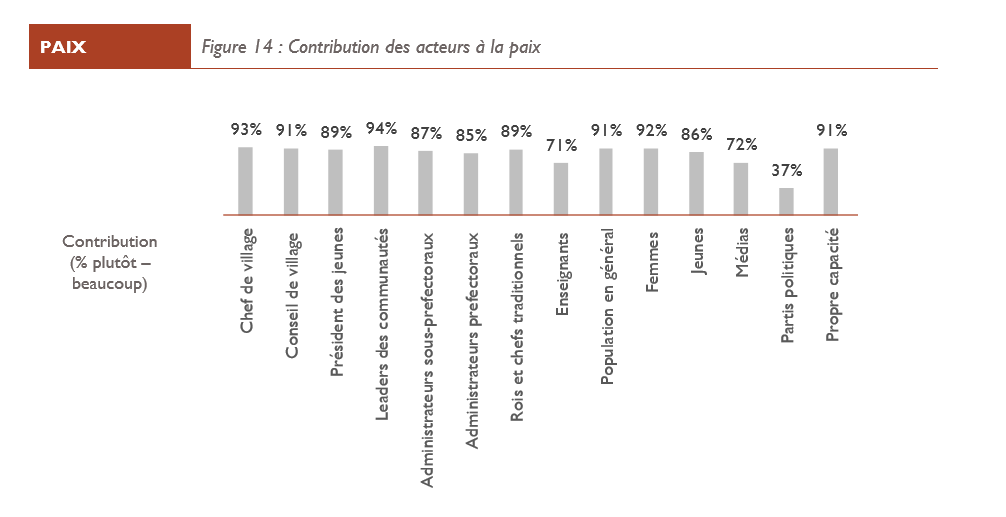 Patrick Vinck (2019). Côte d’ivoire : étude de perception programme d’appui à la consolidation de la                          paix & plan prioritaire II novembre 2019 p. 32Sur la base des entretiens et observations de l’évaluation, des espaces sociaux sont déterminés avec les principaux acteurs à considérer. Trois types de relations ont été déterminés à savoir les relations économiques (financières), les relations culturelles et les rapports de pouvoirs (les niveaux de prises de décisions). 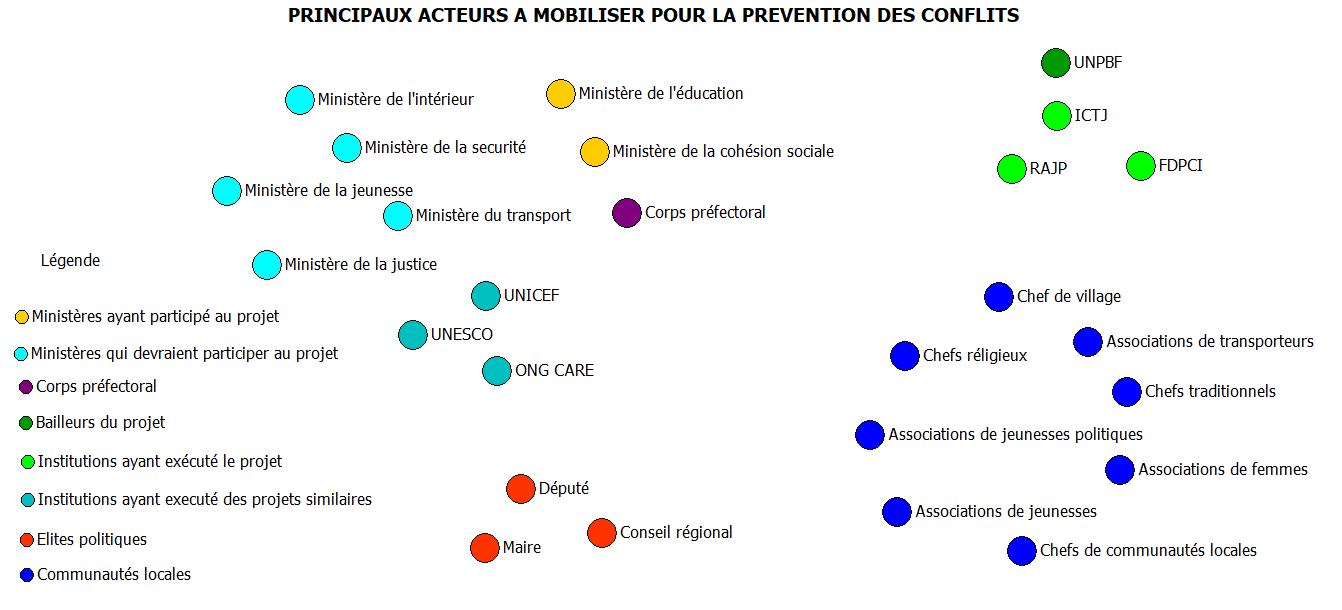 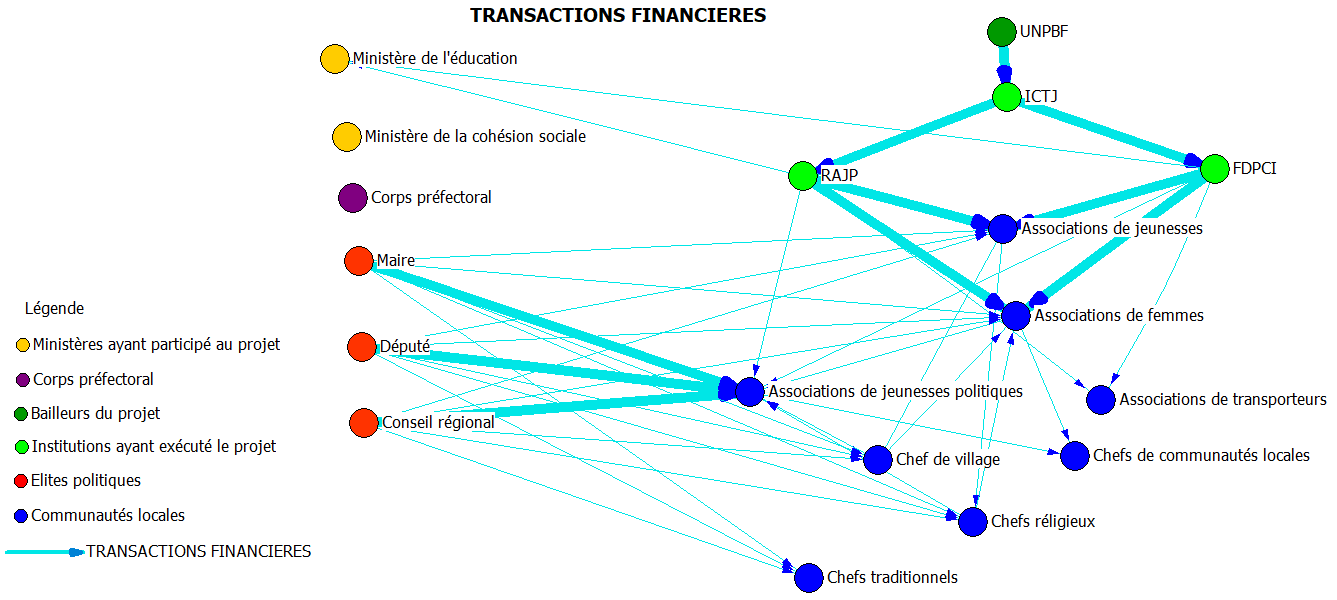 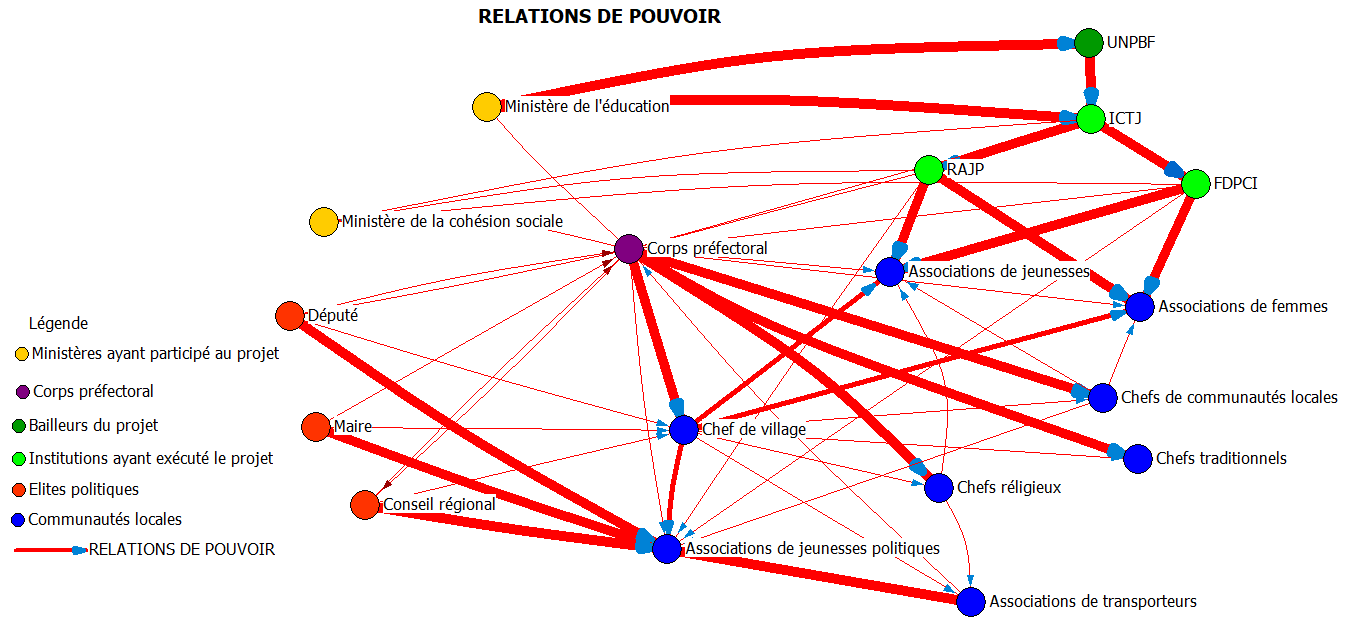 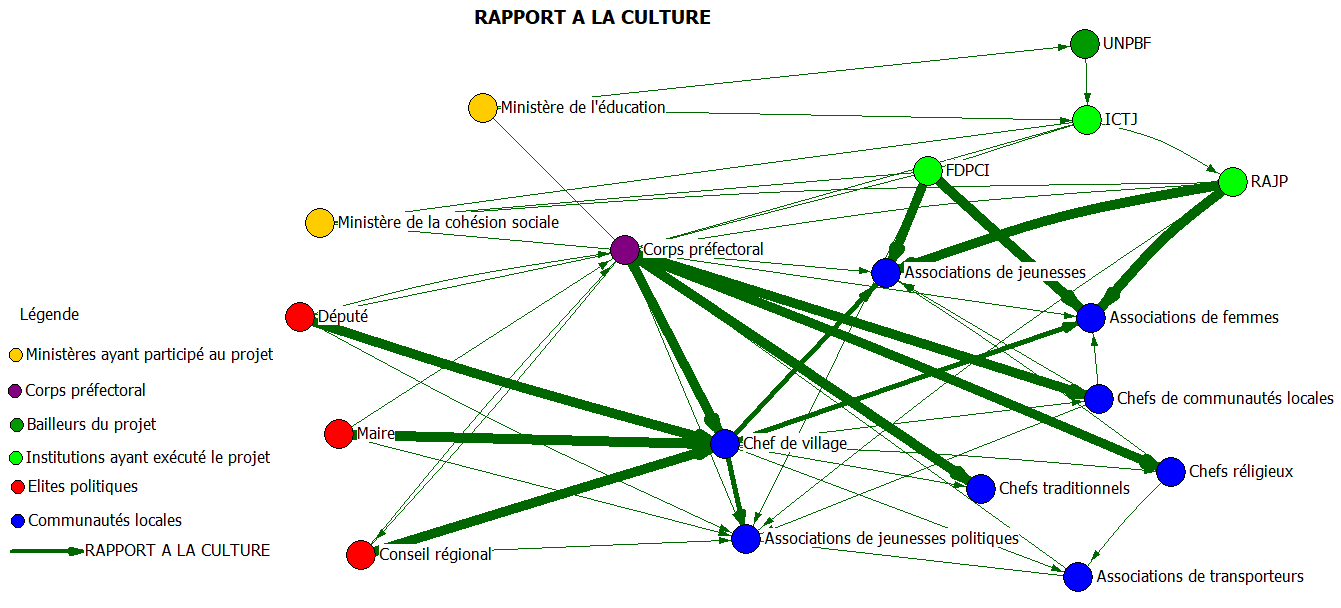 Recommandations L’évaluation a permis de faire ressortir les recommandations suivantes : Au PBF et à ses partenaires Etendre ce type de projet à d’autres zones sensibles du pays. Les zones identifiées pour la mise en œuvre du projet se sont basées sur les zones de violence et d’atrocités de la crise postélectorale de 2010 – 2011. D’autres foyers de tensions se sont créés à la lumière de la reconfiguration de l’espace politique et au délitement des alliances politiques passées. Des bastions de certains leaders et prétendants aux élections présidentielles et locales n’ont pas été prises en compte. D’autres foyers connus comme Bonon, Bouna, Béoumi, Ferké, Bangolo n’ont pas été pris en compte.  Sur cette base, l’évaluation propose d’étendre ce type de projet à ces zones avec le concours du PBF et le système des Nations Unies Associer les projets de paix à l’autonomisation des jeunes (y compris les jeunes filles) par les activités génératrices de revenus et l’accès aux emplois décent. Car l’exploitation de la misère et de la précarité des jeunes par les politiciens fragilisent les efforts et les acquis de tels projets.   Favoriser une collaboration entre les structures bénéficiaires de projets similaires du PBF pour partage d’expériences et la mutualisation des efforts. Le PBF devra mettre en place, une plateforme d’échange formelle en utilisant les réseaux sociaux et des ateliers.   Aux partenaires de mise en œuvre de (ICTJ, FDPCI et RAJP)Créer un réseau d’amis des responsables de jeunesse politiques, des canaux de communication permanents (un groupe WhatsApp dédié à ces jeunes) pour continuer à briser les murs de méfiance et les rumeurs qui constituent les éléments déclencheurs des violences pendant les périodes électorales. C’est le cas des violences survenues à Dabou pendant la campagne électorale en cours (officiellement 16 morts et de nombreux blessés) et Bongouanou (plus de 6 morts) ou le mode opératoire est de distiller de folles rumeurs sur des attaques imminentes des camps ou communautés par es camps et communautés supposés opposés.   Les instances chargées des élections au niveau national et local à savoir la CEI, le Conseil constitutionnel, et les partis politiques devront être des destinataires privilégiés des recommandations de la jeunesse. Installer des points focaux ou des pairs éducateurs dans les écoles avec des élèves capables de continuer l’activité, d’être des pairs encadreurs de leurs collègues, leurs camarades. Il est bien de toujours traduire les bonnes pratiques dans le comportement des adolescents, des jeunes. Et ça devait s’inscrire un peu pour les établissements qui ont bénéficié de cet appui dans le programme des établissements qui ont reçu cette formation.  C’est-à-dire qu’à la rentrée, on redynamise la structure qui est mise en place, et on continue l’activité. ICTJ devra capitaliser la bonne collaboration avec le ministère de l’éducation nationale ; leur adresser un courrier de remerciement pour la qualité de la collaboration et les inviter à continuer la collaboration avec les acteurs de mise en œuvre.  Conclusion Le Centre International pour la Justice Transitionnelle (ICTJ) a exécuté en Côte d'Ivoire un projet intitulé « Soutenir la participation des jeunes à la prévention de la répétition des atrocités de masse en Côte d'Ivoire » du premier janvier 2019 au 30 juin 2020.  Ce projet a été financé par le Fonds des Nations Unies pour la Consolidation de la Paix (UNPBF), dont l’objectif global est de contribuer à renforcer la participation de la jeunesse ivoirienne à la définition de stratégies pour surmonter les séquelles du conflit et contribuer à une paix durable. De fait, la Côte d’Ivoire se prépare pour de nouvelles élections en 2020, mais l’on observe des tensions économiques et sociales persistantes qui se manifestent par des conflits communautaires et des affrontements inter-ethniques récurrents. Ces tensions créent un contexte dangereux, qui a déjà mené par le passé à une grave crise post-électorale. Sur la base de l’expérience de l’ICTJ à travers le monde et particulièrement en Côte d’Ivoire, les jeunes sont identifiés comme des acteurs essentiels du changement, avec un grand potentiel très souvent inexploité pour mettre fin aux cycles de violence. Pour réaliser l’évaluation finale de ce projet, un appel à candidature a été lancé. Il s’agit de fournir à l'ICTJ et à ses partenaires une évaluation globale de la mise en œuvre du projet notamment du point de vue de sa pertinence, son efficacité, son efficience, sa durabilité et son impact selon les critères d’évaluation de l’OECD-DAC avec un accent particulier sur l'évaluation des résultats obtenus à la fin de ce projet. Au niveau du Résultat 1 : Les jeunes leaders auront la capacité de présenter aux autorités étatiques, aux leaders communautaires et au leaders religieux des propositions et des réclamations basées sur une évaluation solide des obstacles auxquels ils sont confrontés. Sur un objectif de 90.8 % attendu, 92.9%   de participants ont augmenté leur capacité à développer des propositions et des demandes, comprenant 352 jeunes dont 198 hommes et 153 femmes dans les zones d'Abobo, Yopougon, Bouaké, Korhogo, Duékoué, Man et San Pédro. Au niveau du Résultat 2 : Les jeunes ivoiriens, notamment les jeunes femmes, bénéficieront du soutien nécessaire à leur participation aux initiatives locales de prévention de la résurgence de la violence impliquant les jeunes dans leurs communautés. A ce niveau, 14 sessions de dialogues communautaires ont été réalisées à savoir 2 dans chaque localité du projet. A l’issue de ces dialogues communautaires, des plans de plaidoyer ont été élaborés (2 dans chaque localité du projet), de même que les groupes qui auront la charge de mener ces plaidoyers. De même 42 émissions radio ont été enregistrées et diffusées (6 émissions par régions) avec 347 jeunes femmes (41.30%) sur 840 personnes qui ont participé aux groupes d'écoute de ces émissions. De même, les tables rondes de discussions comprenant des représentants de la jeunesse, des ministères, des ONG et des organisations de femmes ont été réalisées avec 70 participants dont 38 Femmes et 32 Hommes.      Quant au Résultat 3 : Les jeunes leaders s’engageront dans un dialogue direct avec les autorités pour situer les responsabilités et améliorer la participation et l’inclusion.  A cet niveau, 100% des acteurs interviewés pendant l’évaluation externe témoigne de la perception de l’engagement de la jeunesse pour la cohésion sociale et la paix.  Au total 11 autorités étatiques ont été touchées dont 6 rencontrées physiquement et 5 à qui des courriers de plaidoyers ont été adressés en raison des mesures restrictives liées à COVID 19. Dans cet élan, 25 organisations de la société civile, organisations internationales et associations de jeunes se sont engagées à supporter les initiatives des jeunes. Les tournées artistiques ont été contrariées par les mesures barrières liées à la Covid-19, de sorte que sur un objectif de 1400 personnes à sensibiliser (200 par région),  677 personnes l’ont été effectivement y compris 492 lors de la tournée artistique et culturelle dans les localités de Korhogo et Bouaké et 185 à Abobo et Yopougon.Il ressort de cette évaluation que le projet est pertinent au regard de la situation politique actuelle et des menaces violences réelles liées à ces élections, et s’inscrit dans les priorités des différents programmes de l’Etat ivoirien. Le projet a été mené de façon globalement satisfaisante par la mise en œuvre des activités prévues même si dans les quatre derniers de son exécution, il a été contrarié par l’épidémie en cours du COVID – 19 ; et ICTJ et ses partenaires se sont adaptés à cette situation pour l’achèvement des activités résiduelles. Si l’intégration de la dimension genre et surtout la participation des jeunes et des femmes a été réalisée, le défi majeur reste la durabilité des effets d’un tel projet, son appropriation par les acteurs étatique avec un ancrage institutionnel solide afin d’assurer une durabilité organisationnelle, structurelle et financière pour les partenaires de mise en œuvre que sont le RAJP et le FDPCI. L’une des grandes réussites de ce projet reste la collaboration exemplaire du ministère de l’éducation nationale qui était représentée lors des différentes activités sur laquelle il faudra capitaliser pour assurer un ancrage institutionnel pour la durabilité. Des recommandations ont été faites sur la base des leçons apprises de ce projet financé sous la fenêtre IRF du PBF, en vue de renforcer la mise en œuvre de tels projets par l’ITCJ et ses partenaires à l’avenir.  Références (Autres) Commission économique pour l’Afrique, Union africaine, Groupe de la Banque africaine de développement et Programme des Nations Unies pour le développement (2016). OMD-Agenda 2063/ODD Rapport de transition 2016. Vers une approche intégrée et cohérente du développement durable en Afrique. https://au.int/sites/default/files/pages/32828-file-mdgsdg_transition_report_summary_fr.pdf  Consulté le 11 mai 2020Commission de l’Union Africaine (2015). Agenda 2063 L’Afrique Que Nous Voulons. https://au.int/sites/default/files/documents/36204-doc-agenda2063_popular_version_fr.pdf, consulté le 11 juin 2020Groupe consultatif Côte d’Ivoire (2016), Résumé PND 2016-2020, http://www.gcpnd.gouv.ci/fichier/doc/ResumePND2016-2020_def.pdf, Consulté le 11 juin 2020 Banque Africaine de Développement Fonds Africain de Développement. Document de stratégie pays (DSP 2018- 2022) combiné avec la revue de la performance du portefeuille pays 2018. Septembre 2018.  https://www.afdb.org/fileadmin/uploads/afdb/Documents/Project-and-Operations/COTE_D_IVOIRE_-_DSP_2018-2022_et_RPPP_2018.pdf , Consulté le 11 juin 2020ENSEA (2019). Etude d’impact des projets/programmes du plan prioritaire 2 (PP2) et enquête de référence du programme d’appui à la consolidation de la paix (PACOP)Rapport mission de suivi des projets/programmes PBF/PACOP dans les zones Centre et Nord, du 15 au 18 juillet 2018Rapport mission de suivi des projets/programmes PBF/PACOP, du 08 au 11 juillet 2018Patrick Vinck (2019). Côte d’ivoire : étude de perception programme d’appui à la consolidation de la paix & plan prioritaire II novembre 2019Fernanda Faria, Belén Díaz, Guy Oscar Toupko (2019). Évaluation du portefeuille de projets du Fonds de Consolidation de la Paix en Côte d’Ivoire (2015-2019). Rapport final 30 décembre 2019. https://www.un.org/peacebuilding/sites/www.un.org.peacebuilding/files/documents/cdi_final_report_-_french.pdf, Consulté le 20 juin 2020                        AnnexesCadre logique et résultats obtenus (rapport final du projet, juin 2020)Acronymes   ICTJ International Center For Transitional Justice  AFJCI   Association des Femmes Juristes de la Côte d'Ivoire  AGR   Activités Génératrices de RevenusBAD   Banque Africaine de DéveloppementCDVR Commission Dialogue, Vérité et RéconciliationCNDHCI Commission Nationale des Droits de l’Homme de Côte d’IvoireComNat-ALPC Commission Nationale de Lutte contre la Prolifération et la Circulation illicite des Armes Légères et de Petit CalibreCONARIV Commission Nationale pour la réconciliation et de l’indemnisation des Victimes  CPC Comité de Pilotage Conjoint CSC   Convention de la Société CivileDDR Désarmement, Démobilisation et RéintégrationDGAT Direction Générale de l’Administration du territoire DPPA Département des Affaires Politiques et de la Consolidation de la Paix (Nations Unies)ENA   École Nationale d’Administration (de la Cote d’Ivoire)  ENSEA École Nationale de la Statistique et d’Economie Appliquée FAO Fonds des Nations Unies pour l’Alimentation et l’Agriculture FDS Forces de Sécurité ou ‘corps habillés’ (Côte d’Ivoire) GYPI Initiative pour la promotion de la jeunesse et l'égalité des sexes (Gender and Youth Promotion Initiative)GoCI Gouvernement de la Côte d'IvoireIRF   Immediate Recovery Facility JICA Agence japonaise de Coopération internationaleMATD Ministère de l’Administration du Territoire et de la Décentralisation MEMIS Ministère d’État, Ministère de l’Intérieur et de la Sécurité MJDH   Ministère de la Justice, Droits de l’homme et Libertés publiques MSCSP Ministère de la Solidarité, de la Cohésion sociale et de la lutte contre la Pauvreté NU Nations Unies NUNO Organisations bénéficiaires hors système des Nations unies OIM Organisation Internationale des Migrations ONG / ONGI Organisation Non-Gouvernementale / InternationaleONUCI Opérations des Nations Unies en Côte d’Ivoire ONUFEMMES Agence des Nations Unies pour l’égalité des sexes et l’autonomisation des Femmes OSCS Observatoire de la Solidarité et de la Cohésion sociale PACoP Programme d’appui à la consolidation de la paix PBF Fonds des Nations Unies pour la Consolidation de la Paix PBSO   Bureau des Nations Unies pour l'appui à la consolidation de la paix ( Peace Building Support Office )PNCS Programme National de Cohésion SocialePND Plan National de Développement  PNUD Programme des Nations Unies pour le Développement PP1 / PP2 Plan prioritaire pour la consolidation de la paix (phase 1 / phase 2) PRF   Peacebuilding Recovery Facility QE   Questions d’évaluation  BRC   Bureau du Coordinateur Résidant  RSS Réforme du secteur de la sécurité RUNO Agence bénéficiaire des NU (Recipient United Nations Organization) S&E Suivi & évaluation  SNU Système des Nations UniesUE   Union européenne UNCT Équipe pays des Nations Unies UNESCO Organisation des Nations Unies pour l’Éducation, la Science et la CultureUNFPA Fonds des Nations Unies pour la Population UNICEF Fonds des Nations Unies pour l’Enfance VSBG/VBG Violences sexuelles basées sur le genre / Violences basées sur le genreListe des personnes des personnes contactées  Consentement avant l’entretienIl est libellé comme suit : Bonjour Monsieur / Madame Je vous appelle au sujet de l’évaluation finale du projet que le Centre international pour la justice transitionnelle (ICTJ) a exécuté en Côte d'Ivoire intitulé « Soutenir la participation des jeunes à la prévention de la répétition des atrocités de masse en Côte d'Ivoire ».  Ce projet est financé par le Fonds des Nations Unies pour la Consolidation de la Paix (UNPBF). Son objectif global est de contribuer à renforcer la participation de la jeunesse ivoirienne à la définition de stratégies pour surmonter les séquelles du conflit et contribuer à une paix durable. C’est donc à ce sujet que je veux m’entretenir avec vous. Merci de me recevoir. Excusez-moi pour le temps que cela va vous prendre. Je voudrais vous rassurer aussi que les informations recueillies resteront strictement confidentielles, entre vous et nous et elles ne seront pas diffusées ailleurs ou utilisées contre vous. Cet entretien se fait avec votre permission et sachez que vous avez le droit de l’arrêter à tout moment. C’est aussi votre droit de ne pas répondre à certaines questions si vous l’estimer embarrassante. Est-ce que vous accepter cet entretien? Est-ce que vous avez besoin d’autres clarifications? Prière confirmer que cet entretien se fait sans contrainte. Merci encore une fois et nous allons commencer !Liste des documents Résultat 1Discussions avec les jeunes Atelier préparatoire de renforcement des capacités des jeunes du RAJP sur la mise en œuvre du projet « Soutenir la participation des jeunes à la prévention de la répétition des violations graves des droits de l’homme en Côte d’Ivoire ». Du 3 au 5 Avril 2019 - AbidjanAtelier préparatoire de renforcement des capacités des jeunes du RAJP sur la mise en œuvre du projet « Soutenir la participation des jeunes à la prévention de la répétition des violations graves des droits de l’homme en Côte d’Ivoire ». Du 3 au 5 Avril 2019 – AbidjanAtelier préparatoire de renforcement des capacités des jeunes du RAJP sur la mise en œuvre du projet « Soutenir la participation des jeunes à la prévention de la répétition des violations graves des droits de l’homme en Côte d’Ivoire ». Du 3 au 5 Avril 2019 – AbidjanCadre de suivi indicateurs 2019Nom du Projet : soutenir la participation des jeunes à la prévention de la répétition des violations graves des droits de l’Homme en CITrip Report : Côte d’Ivoire, April 2019Atelier préparatoire de renforcement des capacités des jeunes du RAJP sur la mise en œuvre du projet « Soutenir la participation des jeunes à la prévention de la répétition des violations graves des droits de l’homme en Côte d’Ivoire ». Du 3 au 5 Avril 2019 – Abidjan EVALUATION FINALE – Le 5 Avril 2019ICTJ présentation du projet 2019Introduction au Suivi et Evaluation d’un projet. Formation des membres du RAJPDabou, le 22 Septembre 2017 Brahima BAMBA – Chargé de Programme à ICTJRésumé du projet SUIVI ET EVALUATIONAtelier préparatoire de renforcement des capacités des jeunes du RAJP sur la mise en œuvre du projet « Soutenir la participation des jeunes à la prévention de la répétition des violations graves des droits de l’homme en Côte d’Ivoire ». Du 3 au 5 Avril 2019 – Abidjan Termes de référenceAtelier consultatif Ateliers consultatifs dans les localités de San Pedro, Man, Duékoué, Abidjan, Korhogo et Bouaké sur l’importance de la participation des jeunes, notamment les jeunes femmes, aux initiatives de cohésion sociale.Bilan participation Activité 1.1.2 & 1.1.3 UNPBFBilan participation Activité 1.1.2 & 1.1.3 UNPBFDRAFT QUESTIONNAIREActivité 1.1.2. & 1.1.3 : Consultations régionales des jeunes pour leur participation effective à la prévention des conflits et à la consolidation de la paixConsultations des jeunes leaders pour leur participation effective à la prévention des conflits, aux initiatives de cohésion sociale et la consolidation de la paix Abobo – Yopougon – Bouaké – Korhogo – Duekoué – Man – San Pedro Rapport final consultation jeunes leaders Rapport général consultations UNPBFTermes de références activité 1.1.2 &1.1.3 : « consultation des jeunes leaders pour leur participation effective à la prévention des conflits et  la consolidation de la  paix »Production du rapportRapport de consultations des jeunes pour la prévention de leur participation aux violences politiquesPublication du rapportInvitation PNUD cérémonie de lancement Rapport de la cérémonie de lancement du rapport de recommandations des jeunes pour la prévention de leur participation a la violence politique en Côte d’ivoireRapport de la cérémonie de lancement du rapport de recommandations des jeunes pour la prévention de leur participation a la violence politique en Côte d’ivoireTermes de référence de la Cérémonie de lancement du rapport de recommandations des jeunes pour la prévention de leur participation à la violence politique en Côte d’Ivoire.Discussion radio autour du rapport Emission N1 Liste de présence groupe d’écoute 1Liste des participants groupe d’écoute DuékouéListe de présence BouakéListe de présence groupe d’écoute 2 KorhogoListe de présence ManListe de présence San-PedroListe de présence YopougonListe de présence AboboListe de présence BouakéListe de présence ManListe de présence San PedroListe de présence YopougonListe des participants RAJP groupe d’écoute DuékouéListe de présence BouakéListe de présence groupe d’écoute 1 KorhogoPrésence KorhogoPrésence San PedroProjet UNBPF RAJP évidences émission radioConducteur émission radiophonique Magazine radio analyse radioEmission N 2Facture finale et demande de paiement Demande de paiement Facture ICTJFichier audioConducteur 2ème émission radio 1.3.1 UNPBFConducteur 2ème émission radio autour du rapport sept 2019Guide d’entretien groupe d’écoute programme radio autour du rapport                      Résultat 2Dialogue communautaire AbidjanPhase 1Plan de plaidoyer des jeunes leaders AboboPlan de plaidoyer des jeunes leaders Yopougon Rapport dialogue COM Abidjan projet unpbfPhase 2Dialogues communautaires régionsPhase 1Photos DIAL COMM régionsTDR et agenda finauxPlan de plaidoyer région projet unpbfRapport DIAL COMM projet unpbfPhase 2Emissions radios locales Contrats radios partenairesAnnexe 1 demande de paiementContrat radio amitié YopougonContrat radio arc en ciel ABOBOContrat radio Man fmContrat radio media+ BouakéContrat radio satellite KorhogoContrat radio voix du Guémon DuékouéContrat radio Yacfoi San-PédroFacture définitive ICTJEmission N 1Emission N 2Emission N 3Emission N 4Emission N 5Emission N 6Tables rondes Agenda finalisé de la table rondeAvis aux médiasDiscours de bienvenu de ICTJ table ronde L’autonomisation financière de la femme comme outil de valorisation de sa place dans la société. FDPCIFemme et paixListe des participants à hébergerQuestionnaire évaluation table ronde rose blancheRapport activité A2.3.1 table ronde RAJPTable ronde liste de présence AbidjanTable ronde liste de présence journalistesTable ronde liste de présence régions TDR table ronde finalSuivi des opinions et inquiétudesRésultats 3Rencontres bilatérales avec les autorités localesRapport septembre et octobre 2019Rapport RB1 Korhogo UNPBFRapport RB1 et 2 Bouaké UNPBFRapport RB1 et 2 Man UNPBFRapport RB1 et 2 San Pédro UNPBFRapport réunion bilatérale UNPBFPlan des rencontres bilatérales septembre 2019Rencontres bilatérales avec les autorités étatiquesCourrier audience réunion bilatérale UNPBFCourier demande d’audience à l’observatoire de la solidaritéCourrier réunion bilatérale UNPBF avrilSynthèse des recommandations des jeunes pour la prévention des conflitsRencontre avec les organisations de la société civile1er atelier3ème atelier Webinaire sur les réseaux sociauxTournée culturelle et artistiqueAfficheAgenda tournée culturelle BouakéAutorisation parentaleCourrier demande d’audience tournée culturelleCourrier demande d’espace CAFOP KORHOGOCourrier demande d’espace CSMO ManCourrier info et invitation civiliaCourrier info et invitation Duékoué reviséCourrier info et invitation gendarmerie DuékouéCourrier MENETFPDemande permissionDépliant projet UNPBFPropositions de contenus pour créaPropositions de créas WERE COMMUNICATIONStratégie de mobilisation pour la tournée culturelle et artistiqueTDR tournée culturelle et artistiqueDOCUMENT MONITORING et EVALUATIONContrats partenaires signésContrats radios signésEvaluations consultationsEvaluations dialogues communautairesListes participants ateliers consultationsListe de présence atelier de discussionListe de présence cérémonie de lancement du rapport 12 avrilListe générale participants consultationsManuel du logiciel sise PBFModèle liste de présence à renseignerRapports indicateurs résultats 1DOCUMENT PROJETAnnexe B cadre logiqueICTJ-UNPBF projet documentRésumé projet UNPBFPlan de travail annuelPlan de travail révisé COVID-19Canevas cadre suivi indicateursPTA 2019 ICTJ-UNPBFPTA 2020 ICTJPUBLICATIONSRapport de recommandations des jeunes 2ème édition mars 2019Rapports périodiquesLiens articles de presse sur les activités du projet UNPBFRapport annuel 2019 ICTJ projet UNPBFRapport semestriel 1 ICTJ projet UNPBF ST2Resultat 2Dialogue Communautaire phase 2AbidjanListe de présence dialogue communautaire Abobo 27 novembre 2019Liste de présence dialogue communautaire Yopougon 28 Novembre 2019Rapport finalise dialogue communautaire Novembre 2019Evaluations dialogue communautaireAboboEvaluation Abobo 27 novembreImpression des participants dialogue communautaire Abobo 27 Novembre 2019Liste de présence dialogue communautaire Abobo 27 Novembre 2019BouakeEvaluation Bouake du 23 janvier 2020Impression des participants dialogue communautaire Bouake 23 janvier 2020Evaluation dialogue communautaire Bouake 23 janvier 2020DuekoueEvaluation Duekoue du 21 janvier 2020Impression des participants dialogue communautaire Duekoue 21 janvier 2020Evaluation dialogue communautaire Duekoue 21 janvier 2020KorhogoEvaluation Korhogo du 21 janvier 2020Impression des participants dialogue communautaire Korhogo du 21 janvier 2020Evaluation dialogue communautaire Korhogo du 21 janvier 2020ManEvaluation Man dialogue communautaire du 21 janvier 2020Impression des participants dialogue communautaire du 21 janvier 2020Evaluation dialogue communautaire Korhogo du 21 janvier 2020San PedroEvaluation San Pedro du 23 janvier 2020Impression des participants dialogue communautaire San Pedro du 23 janvier 2020Evaluation dialogue communautaire San Pedro du 23 janvier 2020Yopougon Evaluation dialogue communautaire 28 novembre 2019 YopougonImpression des participants dialogue communautaire 28 novembre 2019 YopougonListe de présence dialogue communautaire 28 novembre 2019 YopougonRapport synthèse Dialogues communautaires dans les régions ivoiriennes entre jeunes sur les initiatives à prendre pour le renforcement de la cohésion sociale dans leurs communautés. Du 20 au 25 Janvier 2020RégionsRapport synthèse deuxième dialogue communautaire région projet UNPBFAgenda dialogue communautaire 2Les différents plans de plaidoyer des dialogues communautairesTDR dialogue communautaire phase 2 AbidjanProgramme radio autour du rapportProgrammes radio locauxEmission N 4Conducteur émission radio locale n4 projet UNPBF Emission N 5Conducteur émission radio locale n5 projet UNPBF Emission N 6Conducteur émission radio locale n6 projet UNPBF Evaluation GE DécembreEvaluations San PedroInterview San PedroInterview 1Interview 2 Interview 3Numérisation 1Numérisation0001Numérisation0002Numérisation0003Numérisation16Rapport émissions radiosNovembre 2019Rapport de l’émission radio DuekoueRapport de l’émission radio mois de novembreRapport de l’émission radio N3 Bouake UNPBFRapport de l’émission radio N3 Korhogo UNPBFRapport de l’émission radio N3 Man UNPBFRapport de l’émission radio N3 San Pedro UNPBFRapport de l’émission radio N3 Yopougon UNPBFRapport émissions radios groupe octobre 2019RAPPORT DE LA RENCONTRE D’ECOUTE D’EMISSION RADIOPHONIQUERapport de la deuxième activité du groupe d’écoute d’émissions Radiophoniques de BOUAKE 26 Octobre 2019Rapport de la deuxième activité du groupe d’écoute d’émissions Radiophoniques de DUEKOUE 26 octobre 2019Rapport de la deuxième activité du groupe d’écoute d’émissions Radiophoniques d’ABOBO 31 octobre 2019Rapport de la deuxième activité du groupe d’écoute d’émissions Radiophoniques de KORHOGO 27 Octobre 2019Rapport de la deuxième activité du groupe d’écoute d’émissions Radiophoniques de MAN 27 Octobre 2019Rapport de la deuxième activité du groupe d’écoute d’émissions Radiophoniques de San Pedro 27 Octobre 2019Rapport de la deuxième activité du groupe d’écoute d’émissions Radiophoniques de YOPOUGON 31 Octobre 2019DécembreRapport de la troisième activité du groupe d’écoute d’émissions Radiophoniques de BOUAKE samedi 21 décembre 2019Rapport de la troisième activité du groupe d’écoute d’émissions Radiophoniques de DUEKOUE 22 Décembre 2019Rapport de la troisième activité du groupe d’écoute d’émissions Radiophoniques d’ABOBO Lundi 23 décembre 2019Rapport de la troisième activité du groupe d’écoute d’émissions Radiophoniques de KORHOGO 22 décembre 2019Rapport de la troisième activité du groupe d’écoute d’émissions Radiophoniques de MAN 21 décembre 2019Rapport de la troisième activité du groupe d’écoute d’émissions Radiophoniques de San Pedro 29 Décembre 2019Rapport de la troisième activité du groupe d’écoute d’émissions Radiophoniques de YOPOUGON 20 Décembre 2019 RAPPORT DE L’ECOUTE RADIOPHONIQUE DU 23/12/2019RAPPORT DU GROUPE D’ECOUTE N°3 DE SAN PEDRO  Résultats 3Forum chefs traditionnels et jeunesForum BangoloEvaluations Forum interactif d’échanges entre les jeunes et les chefs traditionnels pour le renforcement de la cohésion sociale en Côte d’Ivoire (Bangolo le 12 Décembre 2019).Liste de présence forum BangoloRapport du Forum interactif d’échanges entre les chefs traditionnels, religieux et les jeunes pour l’amélioration de l’inclusion sociale en Côte d’Ivoire. Jeudi 12 Décembre 2019 à BangoloForum DuekoueEvaluation audio ICTJPhotos forum DuekoueAgenda Forum interactif d’échanges entre les chefs traditionnels et religieux et les jeunes pour l’amélioration de l’inclusion sociale en Côte d’Ivoire (Mardi 15 Octobre 2019 à Duékoué)Courier CNRCT pour forum jeunesse et chefs traditionnelsCourrier préfet de région du GuemonLISTE DES PARTICIPANTS DE DUEKOUE AU FORUM INTERACTIF D’ECHANGE ENTRE LES CHEFS TRADITIONNELS ET LES JEUNESNote conceptuelle Forum interactif d’échanges entre les chefs traditionnels et les jeunes pour le renforcement de la cohésion sociale en Côte d’IvoireRéunions bilatérales autorités étatiquesCOMPTE RENDU DE LA REUNION BILATERALE AVEC LE MINISTERE DE L’EDUCATION NATIONALE IMAGEListe de présence réunion avec éducation nationaleRAPPORT DE LA REUNION BILATERAL ENTRE LE CONSEIL NATIONAL DES DROITS DE L’HOMME (CNDH) ET LE RESEAU ACTION, JUSTICE ET PAIX (RAJP)RAPPORT DE LA REUNION BILATERAL ENTRE LE RESEAU ACTION, JUSTICE ET PAIX (RAJP) ET LE MINISTERE DE LA SOLIDARITE, DE LA COHESION SOCIALE ET DE LA LUTTE CONTRE LA PAUVRETECOMPTE RENDU DE LA REUNION BILATERALE ENTRE LE RAJP ET LE OSCS ET LE RAJPRéunion bilatérale avec les autorités locales Réunion bilatérale janvier 2020RAPPORT DES RENCONTRES BILATERALES DE JANVIER 2019Réunion bilatérale novembre 2019RAPPORT DE L'ACTIVITE A3.1.1 Rencontre bilatérale avec la directrice de l'Institut de Formation Féminine (IFEF) de KorhogoRAPPORT DE L'ACTIVITE A3.1.1 Rencontre bilatérale avec le chef de la communauté DAN de San PedroRAPPORT DE L'ACTIVITE A3.1.1 Rencontres bilatérales avec les autorités locales de BouakéRAPPORT DE L'ACTIVITE A3.1.1Rencontre bilatérale avec le Directeur régional du Ministère de la Femme, Famille et de l'Enfant de Korhogo.RAPPORT DE L'ACTIVITE A3.1.1 Rencontre bilatérale avec le Conseiller Municipal et Président des Grins de thé de KorhogoRéunion bilatérale octobre 2019RAPPORT DE L'ACTIVITE A3.1.1 Rencontres bilatérales avec les autorités locales de BouakéRAPPORT DE L'ACTIVITE A3.1.1 Rencontre bilatérale avec le Médiateur de la République Délégué (Poro, Tchologo et la Bagoué)RAPPORT DE L'ACTIVITE A3.1.1 RENCONTRE BILATERALE AVEC LA DIRECTION DU MINISTERE DE LA FAMILLE, DE LA FEMME ET DE L’ENFANTRAPPORT DE L'ACTIVITE A3.1.1 RENCONTRE BILATERALE AVEC LE DIRECTEUR DE L’UGAN (UNION DES GROUPEMENTS ARTISANAUX DE KORHOGO)RAPPORT DE L'ACTIVITE A3.1.1 Rencontre bilatérale avec le président du conseil islamique de la grande mosquée du marché de San Pedro (Mosquée FADIGA)Evaluation réalisée par :  Dr. Adou Djané Dit FatogomaSociologue, expert en justice transitionnelle, prévention et gestion des conflits +22578701186 / +22541223703 dr.adou2013@mail.com / adou.djane@csrs.ci /djane.adou@swisspeace.ch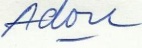 Abidjan le 28 octobre 2020Auto evaluation des participantsParticipants (N=19) Participants (N=19) Participants (N=19) Auto evaluation des participantsAujourd’hui 
(1-5) Avant
(1-5)DifferenceConnaissance et/ou compréhension du concept de dialogue communautaire4.373.161.21Connaissance et/ou Compréhension de la notion de plaidoyer4.262.741.52Connaissance et/ou capacité à préparer un plan de plaidoyer4.472.581.89Connaissance et/ou compréhension des menaces à la paix et à la cohésion sociale dans ma communauté4.263.470.79Capacité à s'impliquer pour la paix et la cohésion sociale dans ma communauté4.473.471Moyenne4.383.101.28Auto evaluation des participantsParticipants (N=18) Participants (N=18) Participants (N=18) Auto evaluation des participantsAujourd’hui 
(1-5) Avant
(1-5)DifferenceConnaissance et/ou compréhension du concept de dialogue communautaire4.003.001.00Connaissance et/ou Compréhension de la notion de plaidoyer4.173.330.84Connaissance et/ou capacité à préparer un plan de plaidoyer3.612.830.78Connaissance et/ou compréhension des menaces à la paix et à la cohésion sociale dans ma communauté4.223.560.66Capacité à s'impliquer pour la paix et la cohésion sociale dans ma communauté4.223.390.83Moyenne4.043.191.26Auto evaluation des participantsParticipants (N=20) Participants (N=20) Participants (N=20) Auto evaluation des participantsAujourd’hui 
(1-5) Avant
(1-5)DifferenceConnaissance et/ou compréhension du concept de dialogue communautaire3.953.050.9Connaissance et/ou Compréhension de la notion de plaidoyer4.112.841.27Connaissance et/ou capacité à préparer un plan de plaidoyer3.842.471.37Connaissance et/ou compréhension des menaces à la paix et à la cohésion sociale dans ma communauté4.053.420.63Capacité à s'impliquer pour la paix et la cohésion sociale dans ma communauté4.373.051.32Moyenne4.062.961.09IndicateursDonnées de baseCible de fin de projetProgrès actuel de l’indicateurRésultat 1  Les jeunes leaders auront la capacité de présenter aux autorités étatiques, aux leaders communautaires et au leaders religieux des propositions et des réclamations basées sur une évaluation solide des obstacles auxquels ils sont confrontés     Indicateur 1.1  Pourcentage de participants qui ont augmenté leur capacité à développer des propositions et des demandes.     N/A70%  Résultats atteints (chiffre clé:90.8)    Résultat 1  Les jeunes leaders auront la capacité de présenter aux autorités étatiques, aux leaders communautaires et au leaders religieux des propositions et des réclamations basées sur une évaluation solide des obstacles auxquels ils sont confrontés     Indicateur 1.2  Pourcentage de jeunes femmes qui ont augmenté leur capacité à développer des propositions et des demandes.     N/A70%Résultats atteints (chiffre clé:92.9)Résultat 1  Les jeunes leaders auront la capacité de présenter aux autorités étatiques, aux leaders communautaires et au leaders religieux des propositions et des réclamations basées sur une évaluation solide des obstacles auxquels ils sont confrontés     Indicateur 1.3Produit 1.1Production d’un rapport qui fait état des obstacles à la participation des jeunes et des recommandations pour leur inclusionIndicateur  1.1.1Nombre de rapports écrits par les jeunes--Rapport rédigé (chiffre clé:1)Produit 1.1Production d’un rapport qui fait état des obstacles à la participation des jeunes et des recommandations pour leur inclusionIndicateur 1.1.2  Pourcentage de jeunes femmes qui ont participé au processus. Nombre total des jeunes consultés, classés selon leur âge et leur sexe       NANA      40%-      Activité réalisée (chiffre clé:43)352 jeunes ont été consultés dans les zone d'Abobo, Yopougon, Bouaké, Korhogo, Duékoué, Man et San pédro dont 198 hommes et 153 femmes (chiffre clé:0)    Produit 1.2Lancement du rapport et discussions de groupeIndicateur  1.2.1Nombre et qualité des participants à la cérémonie de lancement du rapport. 100 (jeunes, politiciens, société civile, ONGs internationales, medias, associations de jeunes)     100 personnes ont participé à la cérémonie de lancement du rapport de recommandations des jeunes y compris 69 hommes et 31 femmes (chiffre clé:100)    Produit 1.2Lancement du rapport et discussions de groupeIndicateur 1.2.2Nombre de copies du rapport distribuées-Nombre de rapport 150 copies ont été distribués à Abidjan dont 100 lors de la cérémonie de lancement. 250 copies ont été distribués par les point focaux des 5 localités ( Bouaké, Korhogo, Man, Duékoué et San Pedro) aux autorités locales lors des réunions bilatérales (chiffre clé:400)    Produit 1.3Discussions radio autour du rapport Indicateur 1.3.1Nombre de programmes radios produits et enregistrés-02Nous avons enregistré et diffusé 2 programmes radios (chiffre clé:2)Produit 1.3Discussions radio autour du rapport Indicateur 1.3.2  Nombre total des jeunes et des autorités locales qui ont participé aux groupes d’écoutePerception qu’ont les participants du programme radio de discussions et du rapport (pourcentage)      -NA      21060% des participants reconnaissent l’utilité du programme radio et du rapport.   280 (chiffre clé:280)100% des participants reconnaissent l’utilité du programme radio et du rapport.         (chiffre clé: 100)  Produit 1.4Indicateur 1.4.1Déclaration des participants, entretiens avec les bénéficiaires Evaluation externe, interviews semi dirigées pour sonder un nombre de femmes de chaque communauté. // fin du projet14 (2 par régions)14 déclarations d’une perception positive du rôle et de la capacité des femmes à contribuer à la paix et la cohésion sociale Produit 1.4Indicateur 1.4.2Résultat 2Les jeunes ivoiriens, notamment les jeunes femmes, bénéficieront du soutien nécessaire à leur participation aux initiatives locales de prévention de la résurgence de la violence impliquant les jeunes dans leurs communautés     Indicateur 2.1Proportion des jeunes femmes des communautés cibles se déclarant capables de participer en toute sécurité aux initiatives locales.     Résultat 2Les jeunes ivoiriens, notamment les jeunes femmes, bénéficieront du soutien nécessaire à leur participation aux initiatives locales de prévention de la résurgence de la violence impliquant les jeunes dans leurs communautés     Indicateur 2.2Nombre de dialogues communautaires organisés dans les régions parmi les jeunes -14 (2 per region)14 sessions de dialogues communautaires réalisées (2 dans chaque localité du projet)  (chiffre clé:14)Résultat 2Les jeunes ivoiriens, notamment les jeunes femmes, bénéficieront du soutien nécessaire à leur participation aux initiatives locales de prévention de la résurgence de la violence impliquant les jeunes dans leurs communautés     Indicateur 2.3Produit 2.1Des plans de plaidoyer local et des groupes sont établis. Indicateur  2.1.1Nombre de groupes et de plans locaux de plaidoyer établis-07 (1 par région)Nous avons élaboré un plan de plaidoyer dans chacune des 7 localités du projet ainsi les groupes qui seront en charge de mener les plaidoyers.  (chiffre clé:7)    Produit 2.1Des plans de plaidoyer local et des groupes sont établis. Indicateur  2.1.2-Produit 2.2Programmes radio locauxIndicateur  2.2.1Nombre de programmes radios locaux-42 programmes radio (6 par région) 42 émissions ont été enregistrées et diffuséees (6 émissions par régions) (chiffre clé:42)        Produit 2.2Programmes radio locauxIndicateur  2.2.2Pourcentage de jeunes femmes participant aux programmes radios et aux groupes d’écoute.-40%347 jeunes femmes sur 840 personnes ont participé aux groupes d'écoute soit 41.30 (chiffre clé:41.30)    Produit 2.3Table ronde de discussionsIndicateur  2.3.1Nombre et affiliation des participants N/A50 (comprenant des représentants de la jeunesse, des ministres, des ongs et des organisations de femmes)70 participants dont 38 Femmes et 32 Hommes composés des représentants de la jeunesse, des ministres, des ONG et des organisations de femmes (chiffre clé:82)    Produit 2.3Table ronde de discussionsIndicateur  2.3.2Produit 2.4Indicateur  2.4.1Produit 2.4Indicateur  2.4.2Résultat 3Les jeunes leaders s’engageront dans un dialogue direct avec les autorités pour situer les responsabilités et améliorer la participation et l’inclusion. Indicateur 3.1Preuve qualitative d’un discours public et d’engagements pris pour prévenir la manipulation des jeunes par les politiques et amener les leaders politiques à reconnaître leur responsabilité.    -3 exemples4 exemples ont été présentés par l’évaluation externe y compris celui de la ministre de la solidarité et de la cohésion socialeRésultat 3Les jeunes leaders s’engageront dans un dialogue direct avec les autorités pour situer les responsabilités et améliorer la participation et l’inclusion. Indicateur 3.2La perception de l’engagement de la jeunesse pour la cohésion sociale et la paix par les parties prenantes locales (ong, autorités, leaders politques et communautaires) (pourcentage)    -70%100% de ces acteurs interviewés pendant l’évaluation externe témoigne de la perception de l’engagement de la jeunesse pour la cohésion sociale et la paix Résultat 3Les jeunes leaders s’engageront dans un dialogue direct avec les autorités pour situer les responsabilités et améliorer la participation et l’inclusion. Indicateur 3.3Produit 3.1Tournée regionale par la RAJP et l’ICTJIndicateur 3.1.1Nombre d'autorités locales rencontrées et sensibilisées, de femmes leaders rencontrées -24 autorités locales et 14 femmes leaders Au total 41 autorités locales dont 14 femmes leaders ont été  rencontrées dans 5 localités. (chiffre clé:41) Produit 3.1Tournée regionale par la RAJP et l’ICTJIndicateur 3.1.2Nombre d’autorités étatiques rencontrées et sensibilisées     -10Au total 11 autorités étatiques ont été touchées dont 6 rencontrées physiquement et 5 à qui nous avons adressé des courriers de plaidoyers en raison des mesures restrictives liées à COVID 19 (chiffre clé:11)    Indicateur 3.1.3Nombre d’organisations de la société civile, d’organisations internationales et d’associations de jeunes engagées à supporter les initiatives des jeunes.-2525 organisations de la société civile, organisations internationales et associations de jeunes se sont engagées à supporter les initiatives des jeunes.Indicateur 3.1.4Nombre de participants aux initiatives de plaidoyer-1400 personnes sensibilisées (200 par région)677 personnes ont été sensibilisées y compris 492 lors de la tournée artistique et culturelle dans les localités de Korhogo et Bouaké et 185 à Abobo et Yopougon N°Noms et PrénomsStructureContacts 1Cissé AminataRAJP07 29 24 052Bamba BrahimaICTJ07 44 98 713Gueblon Ange EmilienneRAJP Duékoué	85 93 38 324Djea Christelle RAJP Secrétaire Man58 67 73 675Koné Aboubakar	RAJP	Pt focal Korhogo49 26 07 246Kané SoutimaONG lumière du Monde44 21 93 5658 83 29 737Losseni CoulibalyCARE59 71 25 738Konan FabricePBF68 30 90 509Akossou KoffiRAJP Pt focal San Pedro08 20 35 1110Souleymane KemingueRadio Média + CI Bouaké07 22 68 8811Kouadio Kouakou HypoliteRadio Satellite FM Korhogo08 23 31 8312Yobouet Lasme Caroline ChantalRadio Yackoi FM San Pedro48 64 19 2713Sanogo MamadouRadio Man FM09 25 37 1514Lagou EddyRadio Duékoué08 67 65 0315Franck SylvanusRadio Arc-en-ciel49 12 41 8516Yao Anne-MariePrésidente ONG FDPCI08 71 26 1117Yao Kouamé MaxwellFondation Maxwell07 61 50 2218Timité MazeveMembre de la Jeune Chambre Economique/ LIDHO07 35 12 4219Ebrin Assié SolangeSecrétaire Générale de l’ONG ADSA 5001 23 36 6920Doh ClémentinePrésidente de l’ONG ESPOIR et Vie du Grand Ouest09 39 29 1921Ouattara SalimataONG le Grenier09 00 97 5906 63 73 5922KOUAKOU Marie MadeleineONUFEMMES58 48 84 0823BIAGNE GuédéMinistère de l’Education Nationale07 52 17 2524AKELI AmanMinistère de la jeunesse07 60 55 2025ANGAMAN YoussoufObservatoire de la cohésion sociale49 68 03 3826EDIMA N'guessanConseil National des jeunes49 10 64 4227BOUGUHE MariusParlement des enfants09 90 19 0028Gbehe Victorine MMédiatrice08 66 80 6329Fofana MadjeneAssociation Binkadi47 05 04 0130Delagoule StephanieAssociation des femmes dynamiques09 96 61 96 / 75 31 47 8931Nenon Yehe MadeleineAssociation Guelapoheminan05 12 76 8232Bahé JocelineFemme Zeo49 44 77 1733Loua Regina PatriciaPrunelles de la Paix79 94 32 6134Gbahouo Fredy FortuneJeunesse45 87 57 1735Touré AssataAssociation Benkeleman08 71 63 2036Minata OuedraogoCoalition des Femmes Leaders07 60 32 3737Bakayoko MariamAssociation Siguiyonya47 43 49 42